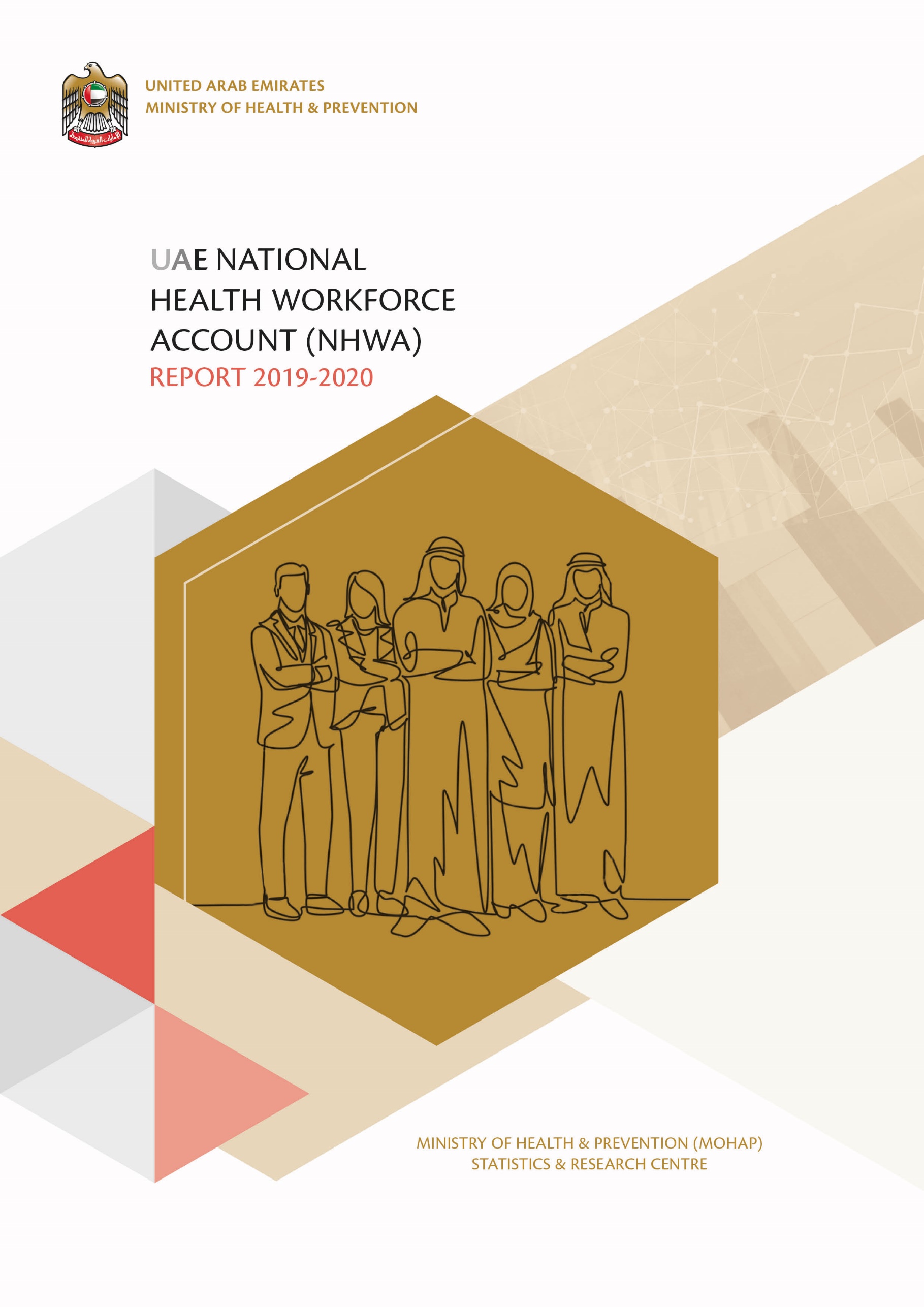 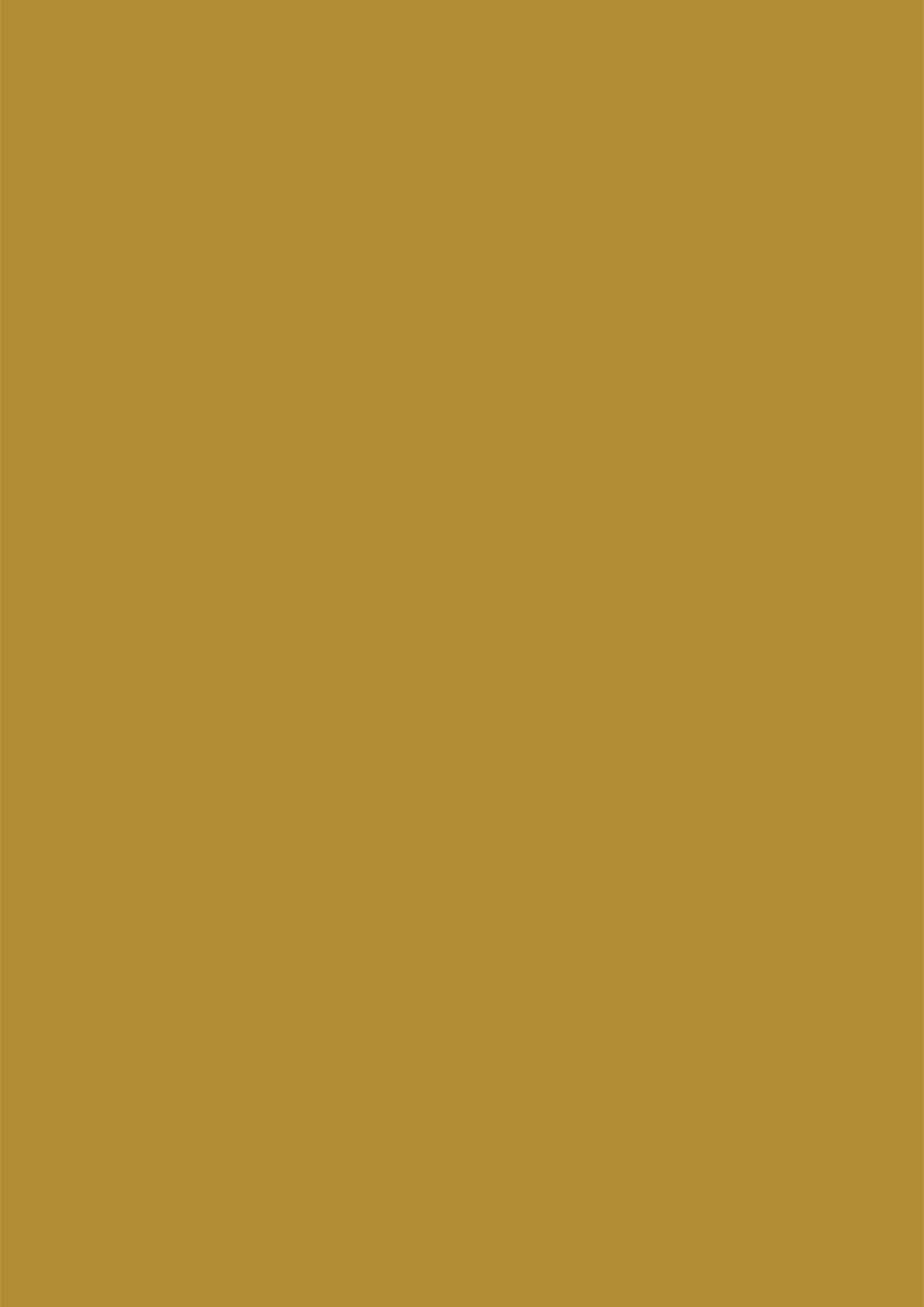 CONTRIBUTORSMinistry of Health & PreventionMinistry of EducationMinistry of Education – Higher EducationMinistry of Presidential AffairsMinistry of Human Resources & EmiratisationCommission for Academic AccreditationDubai Health AuthorityDubai Healthcare CityDepartment of Health - Abu DhabiFederal Authority for Government Human ResourcesFederal Competitiveness & Statistics CenterWorld Health OrganizationKEY INDIVIDUALSAUTHORVarunendra Swarup VermaBusiness Analyst Statistics and Research Centre Ministry of Health & Prevention



REVIEWERSDr. Alya Zaid Mohammed HarbiDirectorStatistics & Research CentreMinistry of Health & PreventionDr. Tayba Mohammed AlawadiDirectorHealth Services Planning and Health EconomicsMinistry of Health & PreventionDr Mohammed MustafaHealth Projects Expert
Health Services Planning and Health EconomicsMinistry of Health & PreventionHend Ali Ibrahim Al MullaHead of Statistics SectionStatistics and Research CentreMinistry of Health & PreventionACKNOWLEDGEMENTWe would like to express our sincere thanks and appreciation to all departments of the Ministry of Health and Prevention, esteemed Ministries and other Governmental and Private authorities, who contributed generously towards the collection and confirmation of the data in this report. Without their support and experience, this report would not have been possible.FOREWORDThe Statistics and Research Centre (SARC) of MOHAP have prepared the report for the World Health Organization (WHO) devised National Health Workforce Account (NHWA) programme for UAE for the calendar year 2019 and 2020. Technical details of this entire programme can be viewed at https://www.who.int/hrh/documents/brief_nhwa_handbook/en/ This report contains information about the below areas of NHWA:Definition, characteristics and purpose behind implementation of this programme for UAE.Indicator values affecting health labour market cutting across education, labour workforce and population needs.Module wise detailed description and values of each indicator.Key comparisons of NHWA indicator values between UAE and other countries.MOHAP recommendations for addressing areas of concern with health workforce policies.Challenges faced by us during implementation.The rationale behind presenting this report is for obtaining a holistic view of the UAE health workforce situation in terms of workforce statistics, skill and specialization adequacy, key policy regulations and information systems. We present the distinguishing aspects of UAE health workforce along with challenges and improvement areas, which when addressed, will catapult UAE’s health workforce to the greatest heights of population satisfaction and worker efficacy.One of the limitations of this report is that we could not publish results for all of the NHWA indicators because those data items were not available with the identified stakeholders. This has been highlighted in the chapter 16 relating to Challenges with NHWA implementation. We are highly optimistic that these pending areas shall be addressed in the subsequent NHWA edition.ABBREVIATIONS & ACRONYMSTABLE OF CONTENTS1.	CONTRIBUTORS	12.	KEY INDIVIDUALS	22.1	AUTHOR	22.2	REVIEWERS	23.	ACKNOWLEDGEMENT	34.	FOREWORD	45.	ABBREVIATIONS & ACRONYMS	56.	TABLE OF CONTENTS	67.	LIST OF FIGURES	108.	LIST OF TABLES	119.	CHAPTER 1: INTRODUCTION TO NATIONAL HEALTH WORKFORCE ACCOUNT	129.1	Definition	129.2	Characteristics	129.3	Purpose	129.4	Benefits	1310.	CHAPTER 2: NHWA MODULES	1411.	CHAPTER 3: NHWA UAE INDICATORS VALUES	1512.	CHAPTER 4: MODULE 1 – ACTIVE HEALTH WORKFORCE STOCK	2012.1	Key Areas	2012.2	Indicator Data	2112.3	Auxiliary Information	2812.3.1	Covid-19 Impact on Health Workers (2020)	2812.4	Module Summary	2912.4.1	Active Health Workforce Stock – Key Facts	2913.	CHAPTER 5: MODULE 2 – EDUCATION & TRAINING	3013.1	Key Areas	3013.2	Indicator Data	3113.3	Auxiliary Information	3413.3.1	Education and Training - Data (2019)	3413.3.2	Education and Training – Data (2020)	3413.4	Module Summary	3513.4.1	Education & Training – Key Facts	3514.	CHAPTER 6: MODULE 3 - EDUCATION & TRAINING REGULATION AND ACCREDITATION	3614.1	Key Areas	3614.2	Indicator Data	3714.3	Module Summary	4614.3.1	Education and Training - Regulation and Accreditation - Key Facts (2019,2020)	4615.	CHAPTER 7: MODULE 4 – EDUCATION FINANCES	4715.1	Key Areas	4715.2	Indicator Data	4815.3	Module Summary	4915.3.1	Education Finances - Key Facts	4916.	CHAPTER 8: MODULE 5 – HEALTH LABOUR MARKET FLOWS	5016.1	Key Areas	5016.2	Indicator Data	5116.3	Auxiliary Information	5216.3.1	Healthcare Private Sector Job Vacancies – Data	5216.4	Module Summary	5216.4.1	Health Labour Market Flows - Key Facts	5217.	CHAPTER 9: MODULE 6 – EMPLOYMENT CHARACTERISTICS AND WORKING CONDITIONS	5317.1	Key Areas	5317.2	Indicator Data	5417.3	Module Summary	6117.3.1	Employment Characteristics & Working Conditions - Key Facts	6118.	CHAPTER 10: MODULE 7 - HEALTH WORKFORCE SPENDING & REMUNERATION	6218.1	Key Areas	6218.2	Indicator Data	6318.3	Module Summary	6318.3.1	Health Workforce Expenditure and Remuneration – Key Facts	6319.	CHAPTER 11: MODULE 8 - SKILL-MIX COMPOSITION FOR MODELS OF CARE	6419.1	Key Areas	6419.2	Indicator Data	6519.3	Module Summary	7219.3.1	Skill-mix composition for models of care – Key Facts	7220.	CHAPTER 12: MODULE 9 - GOVERNANCE AND HEALTH WORKFORCE POLICIES	7320.1	Key Areas	7320.2	Indicator Data	7420.3	Module Summary	7820.3.1	Governance and Health Workforce Policies – Key Facts	7821.	CHAPTER 13: MODULE 10 – HEALTH WORKFORCE INFORMATION SYSTEMS	7921.1	Key Areas	7921.2	Indicator Data	8021.3	Module Summary	8621.3.1	Health workforce Information Systems – Key Facts	8622.	CHAPTER 14: NHWA INTERNATIONAL COMPARISONS	8722.1	Overview	8722.2	Gender Distribution Indicator	8722.2.1	Medical Doctor	8722.2.2	Nursing	8822.3	Category-wise Health Worker Density indicator	8822.3.1	Medical Doctor per 10 000 population	8822.3.2	Nurses and Midwifery per 10 000 population	8922.3.3	Dentists per 10 000 population	8922.3.4	Pharmacists per 10 000 population	9023.	CHAPTER 15: MOHAP RECOMMENDATIONS	9123.1	Capability Indicator Status	9123.2	MOHAP Recommendations	9223.2.1	Recommendation for Accreditation of non-compulsory education and training institutions	9223.2.2	Recommendation for implementation of accreditation standards for IPE	9323.2.3	Recommendation for integration of CPD into National Education Plan	9423.2.4	Recommendation for Regulation on Minimum Wage	9523.2.5	Recommendation for Regulation on Social Protection	9623.2.6	Recommendation for Regulation on Dual Practise	9723.2.7	Recommendation for capacity of Field Epidemiology Training Programmes	9823.2.8	Recommendation for reporting capabilities of HRHIS for IHR	9923.2.9	Recommendation for reporting capabilities of HRHIS for WHO Code of Practise reporting	10023.2.10	Recommendation for HRHIS in reporting on outputs from education and training institutions	10123.2.11	Recommendation for HRHIS production of geocoded health facility locations	10224.	CHAPTER 16: CHALLENGES	10324.1	General Challenges	10324.2	Challenges in NHWA Data Collection	10424.2.1	Module 1 – Active Health Workforce Stock	10424.2.2	Module 2 – Education & Training	10524.2.3	Module 4 – Education Finances	10624.2.4	Module 5 – Health Labour Market Flows	10724.2.5	Module 6 – Employment Characteristics and Working Conditions	10924.2.6	Module 7 – Health Workforce Expenditure	11025.	Glossary	111LIST OF FIGURESFigure 1 - NHWA Purpose	12Figure 2 - NHWA Benefits	13Figure 3 - NHWA Modules	14Figure 4 - Module 1 Key Areas	20Figure 5 - Category-wise Manpower UAE chart	22Figure 6 - Gender-wise Manpower chart	25Figure 7 - UAE 2020 Health Workforce Covid-19 Impact	28Figure 8 - Module 2 Key Areas	30Figure 9 - Module 3 Key Areas	36Figure 10 - Module 4 Key Areas	47Figure 11 - Module 5 Key Areas	50Figure 12 - Module 6 Key Areas	53Figure 13 - Module 7 Key Areas	62Figure 14 - Module 8 Key Area	64Figure 15 - Module 9 Key Areas	73Figure 16 - Module 10 Key Areas	79Figure 17 - Medical Doctor - Global Gender Comparison	87Figure 18 - Nurses - Global Gender Comparison	88Figure 19 - Global Medical Doctor densities	88Figure 20 - Global Nurse and Midwife Density	89Figure 21 - Global Dentists Density	89Figure 22 - Global Pharmacist Density	90Figure 23 - Steps for accreditation of IPE	93Figure 24 - CPD Inclusion process in National Education Plan	94Figure 25 - IHR Framework	99LIST OF TABLESTable 1 - NHWA UAE Core Indicator values	19Table 2 - Category-wise Manpower Summary	22Table 3 - Gender-wise Manpower Summary	25Table 4 - Module Summary - Active Health Workforce Stock	29Table 5 - Higher Education Course Training Duration	33Table 6 - Module Summary - Education and Training	35Table 7 - Module Summary - Education and Training Regulation and Accreditation	46Table 8 - Module Summary - Education Finances	49Table 9 - Private Sector Vacancies	52Table 10 - Module Summary - Health Labour Market Flows	52Table 11 - Self Employed Workforce	58Table 12 - Module Summary - Employment Characteristics and Working Conditions	61Table 13 - Module Summary - Skill-mix composition for models of care	72Table 14 - Module Summary - Governance and health workforce policies	78Table 15 - Module Summary - Health workforce information systems	86Table 16 - Capability Indicator Status	91CHAPTER 1: INTRODUCTION TO NATIONAL HEALTH WORKFORCE ACCOUNTDefinitionThe National Health Workforce Account (NHWA) is a system developed under the direction of the World Health Organization (WHO) Health Workforce Department using which countries can collect evidence-based data pertaining to the health workforce, which is progressively monitored using a set of indicators. The health workforce data collected encompasses areas such as health workforce stock and distribution, education and training - capacity, regulations and finances, employment characteristics and working conditions, workforce expenditure and remuneration, skill-mix distribution, governance & policies and human resource information systems.CharacteristicsThe NHWA is a data-intensive programme which has the below mentioned characteristics:Provides a harmonized and integrated method for health workforce data collection.Technically defines a set of indicators for precise data acquisition and analysis.Promotes a multi-stakeholder synergistic environment for holistic data generation.Improves the interoperability of health information systems spread across multiple public and private entities.Creates an official platform for secure dissemination of health workforce indicator data.PurposeThe primary purpose of the NHWA programme is to facilitate the standardization and interoperability of health workforce data and track performance towards Universal Health Coverage (UHC).The health workforce indicator data is collected, reconciled, analyzed, verified and reported in order to meet below objectives:



Figure 1 - NHWA PurposeThe implementation of NHWA programme shall serve following purposes for UAE:Achieve the Universal Health Coverage and Sustainable Development Goals milestones.First country to report on all NHWA modules.Provide best in class services and attain top global leadership in healthcare.Achieve holistic development of healthcare education and systems.Better planning for dealing with increasing healthcare demand.BenefitsThe implementation of NHWA provides benefits global, national and regional levels.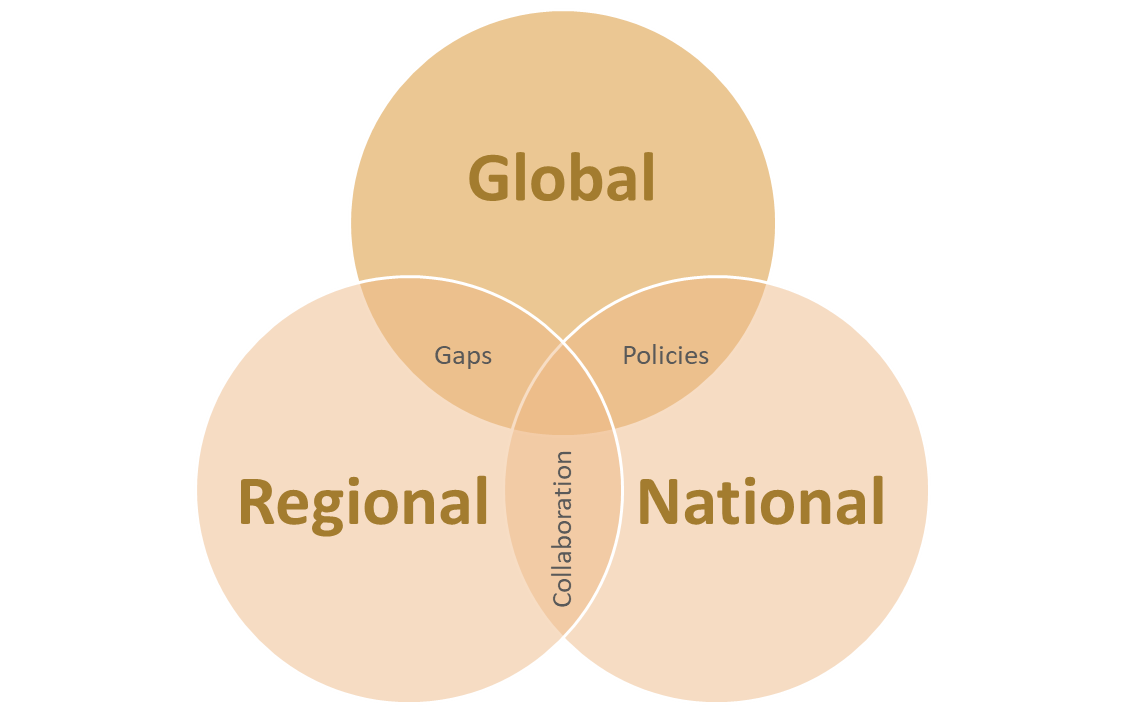 Figure 2 - NHWA BenefitsAt Global level, NHWA implementation results in below benefits:Formulation of evidence-based health workforce plans and policies. Data Standardization and interoperability.Establishment of a benchmark for health workforce data standards.Facilitation of standardized data comparisons against other countries.
At National Level, NHWA implementation results in below benefits:Review of National health workforce data. Identification of gaps, shortages and mismatches in health workforce data.Assessment of existing policies and plans that impact the health workforce.Strengthened multi-stakeholder collaboration resulting in creation of inter-sectoral policies, strategies and plans.At Regional Level, NHWA Implementation results in below benefits:Accurate capture of region level health workforce data.Facilitation of cross-country capacity building, information and data exchange.Aid in sophisticated research about future trends of health workforces regionally.
CHAPTER 2: NHWA MODULESThe NHWA contains a set of 78 core indicators, spread over 10 modules that aim to support national-level HWF policies to progress towards UHC and SDGs. The indicators in the 10 modules feed into three crucial labour market components: the education component, the labour force component and the component serving population health needs.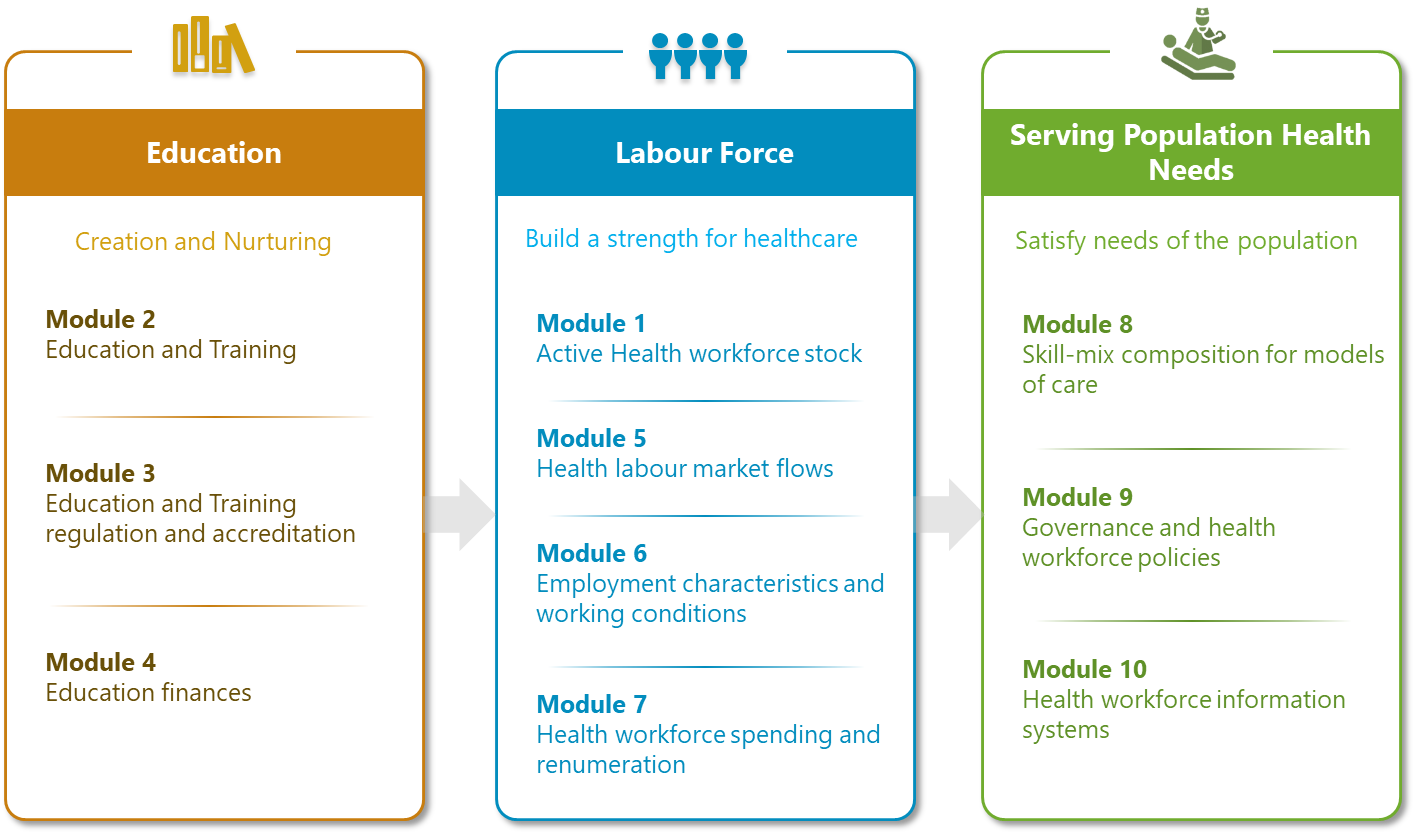 Figure 3 - NHWA ModulesCHAPTER 3: NHWA UAE INDICATORS VALUESTable 1 - NHWA UAE Core Indicator valuesCHAPTER 4: MODULE 1 – ACTIVE HEALTH WORKFORCE STOCKOverview: This module provides a detailed overview of the below aspects of health workforce:Stock – The total health workforce within the country as well as within all regions of the country in comparison to total population. This data enables ascertaining adequacy of health workforce for delivering UHC-oriented services.Distribution – The bifurcation of health workforce across gender and various age groups.  The distribution of health workforce based on employment in different types of facilities and facilities ownership. This data enables gap detection in certain occupational sectors and highlights mismatches in geographical or sectoral distribution.Migration – Focus on quantity of foreign-born and foreign-trained workers in a country thereby revealing amount of reliance on foreign health workforce.  This data will assist countries in meeting the GSHRH target of halving dependency on foreign-trained health workers through implementation of WHO Global Code of Practise.Kindly Note - We have not received data for few indicators of this module. Details are present in section: ‎24.2.1 Module 1 – Active Health Workforce StockKey Areas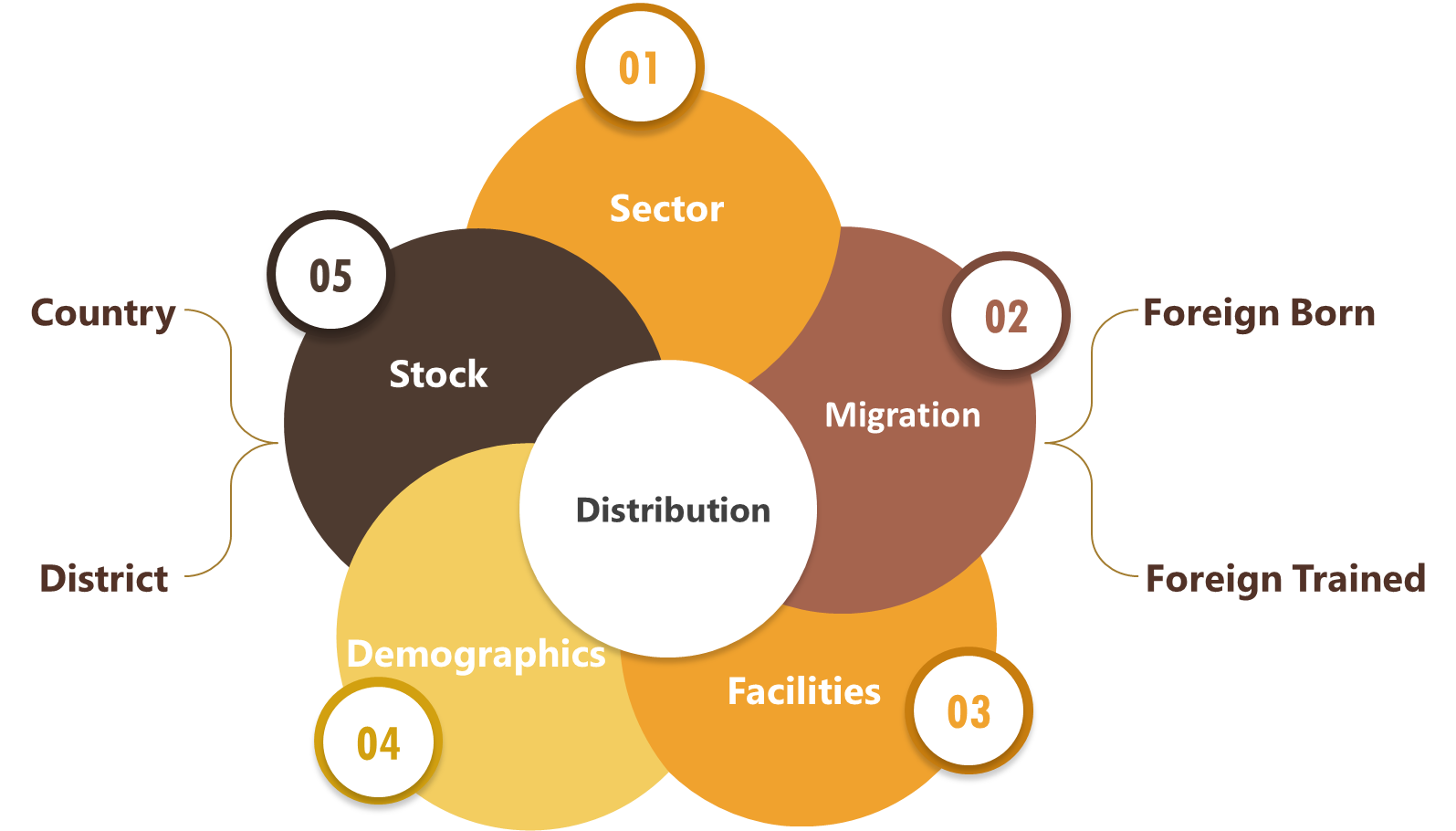 Figure 4 - Module 1 Key Areas

Indicator DataFigure 5 - Category-wise Manpower UAE chart

Table 2 - Category-wise Manpower SummaryFigure 6 - Gender-wise Manpower chart

Table 3 - Gender-wise Manpower SummaryAuxiliary InformationCovid-19 Impact on Health Workers (2020)Any report on healthcare statistics in the year 2020 would be incomplete without the mention of the infamous and devastating COVID-19 pandemic which remains very much rampant and active during the time of the publishing of this report. We wish to highlight few key impacts of the COVID-19 on the health workforce of UAE.
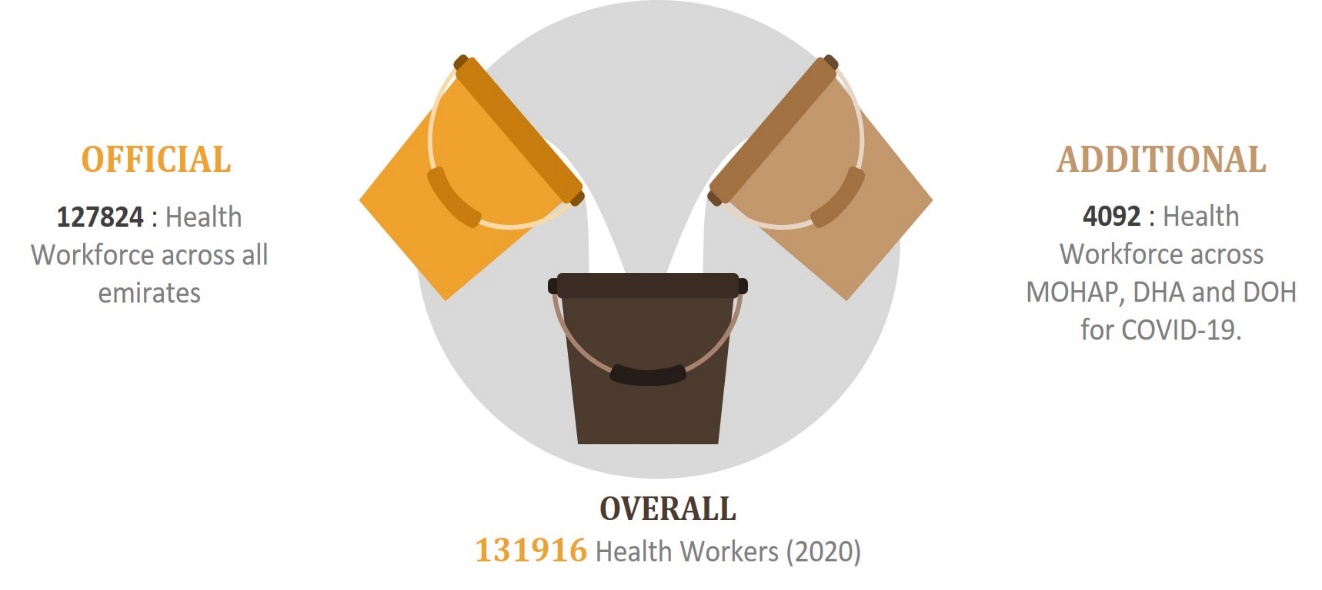 Module SummaryActive Health Workforce Stock – Key FactsUAE Health Worker Density : 132(2019) and 142.11 (2020) is well above the WHO 
specified minimum threshold of 44.5.Gender Distribution : >60% of health workforce is Female working across NursingSpecialty.Sector Distribution : >60% of health workforce work in Private Healthcare Sector.Facility Distribution : >40% of health workforce stationed in Hospital facilities.Age Distribution : >40% of health workforce belonging to age group 25-34 years.CHAPTER 5: MODULE 2 – EDUCATION & TRAININGOverview: This module addresses capacity, quality and gender equality in health workforce education and training along with graduation success rate. The benefits of data acquired in this module includes below key areas:Enables planning and monitoring for policies related to:Student SelectionAdmissionsEnrolmentsTeaching staffCreates pool of qualified health workers based on successful graduationKindly Note - We have not received data for majority of the indicators of this module. Details are present in section: ‎24.2.2 Module 2 – Education & TrainingKey Areas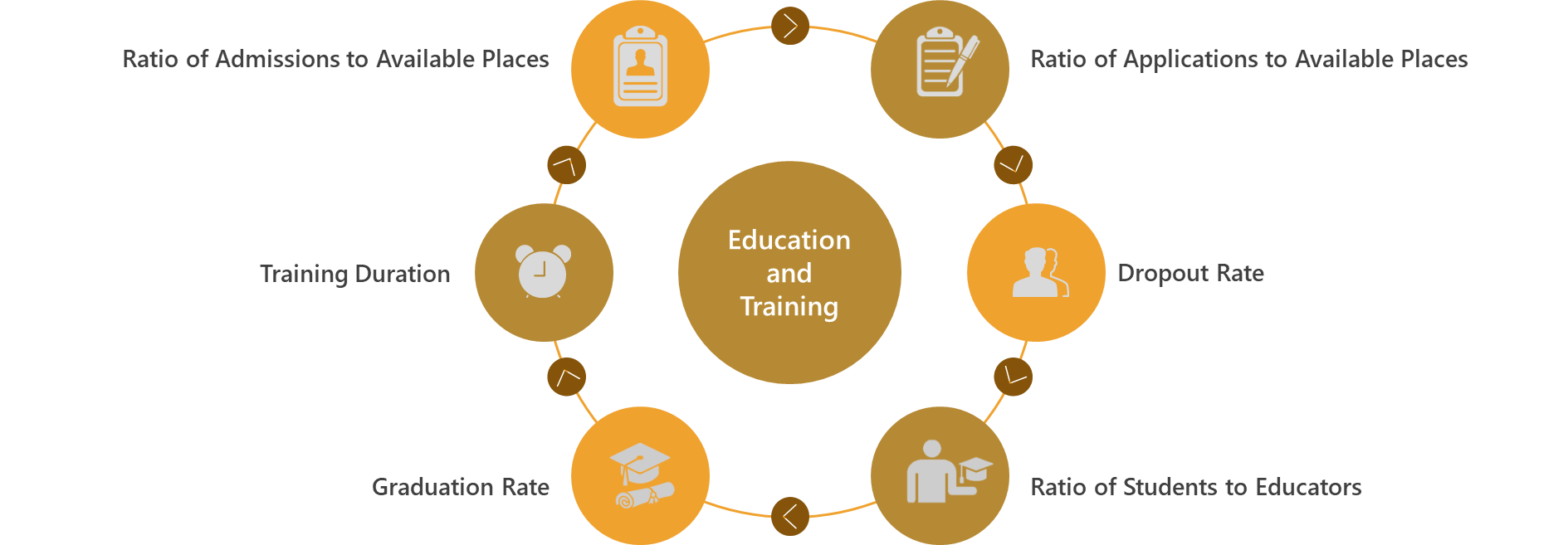 Figure 8 - Module 2 Key AreasIndicator DataTable 5 - Higher Education Course Training DurationAuxiliary InformationEducation and Training - Data (2019)EDUCATION INPUTS7397 - Applications made in the MOE licensed higher health education and training institutions.5464 - Admissions made in the MOE licensed higher health education and training institutions.9560 - Enrolments made in the MOE licensed higher health education and training institutions775 - Educators in the MOE licensed higher health education and training institutionsEDUCATION OUTPUTS1708 - Graduates from MOE licensed higher health education and training institutions.518 - Dropouts from MOE licensed higher health education and training institutions.

Education and Training – Data (2020)INPUTS11075 - Applications made in the MOE licensed higher health education and training institutions.6333 - Admissions made in the MOE licensed higher health education and training institutions.11485 - Enrolments made in the MOE licensed higher health education and training institutions946 - Educators in the MOE licensed higher health education and training institutions
EDUCATION OUTPUTS1690 - Graduates from MOE licensed higher health education and training institutions.637 -  Dropouts from MOE licensed higher health education and training institutions
Note – 1. Applications , Admissions , Dropouts and Educators data applicable across all Health 
                Sciences courses 
            2. Enrolments and Graduates data limited to Health Sciences - General Practitioner, 
                Specialist Practitioner, Nursing, Dentist and Pharmacist.Module SummaryEducation & Training – Key FactsEnrollments : Around 10,000 students across Medical Doctor, Nursing, Dentistry and Pharmacy specialties.Female Performance : >80% of successful enrolments and graduates in Higher Health Sciences courses, out of which >30% graduates from Pharmacy specialty.Sector Distribution : >90% of Students have graduated from Private Higher Health Education Institutions.Higher Education Success : Lesser number of Dropouts in comparison to successful Graduates data.Master List : Available of accredited Higher Health Education Institutions licensed by Ministry of Education (MOE).Training Duration : Well defined and regulated at Diploma, Bachelors, Masters and Doctorate levels as applicable.CHAPTER 6: MODULE 3 - EDUCATION & TRAINING REGULATION AND ACCREDITATIONOverview: This module chiefly focuses on the regulation and accreditation standards for education and training institutes and their programmes and the incorporation of social aspects and inter-professional education in those standards. The benefits of data acquired in this module includes below key areas:Solidifies accreditation process of education institutesAids in Inter-sectoral health workforce agenda creationValidates national education plan alignment with national health plan Assesses skills taught to population needsEnhances quality and relevance of education and trainingKey Areas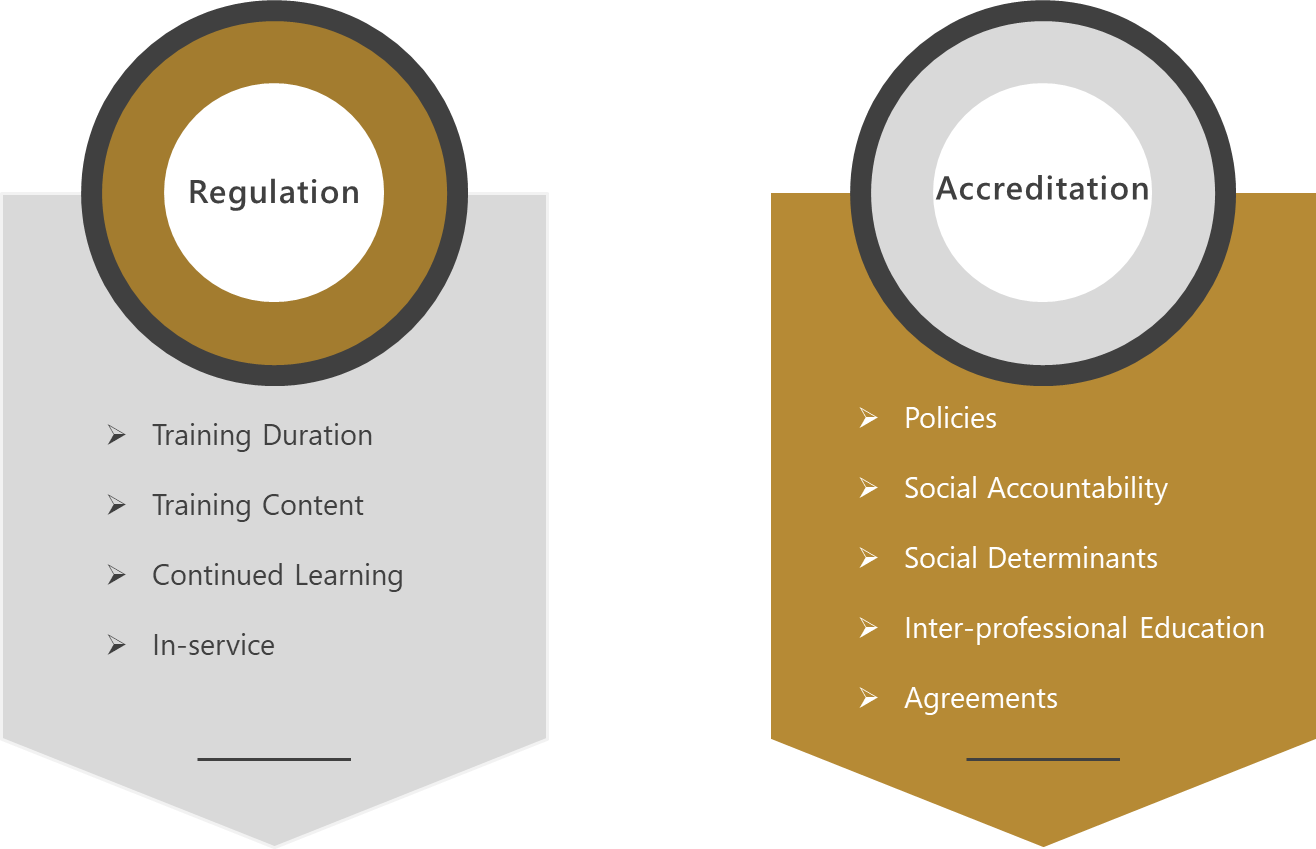 Figure 9 - Module 3 Key AreasIndicator DataModule Summary Education and Training - Regulation and Accreditation - Key Facts (2019,2020)National Standards : Available for entry criteria, hours spent and knowledge outcomes are well defined for Health Education Institutions.Accreditation standards : Available at national level along with mechanisms for quality control of Health Education Institutes and their programmes with below salient featuresDefined based on multi-stakeholder and inter-sectoral agreement.Holistic in nature because of inclusion of social accountability and determinants of health.Attuned towards life-long learning due to CPD and Inter-professional education.Recommendations : Provided for below areas;Accreditation of Free-zones based universities has been established but yet to be implemented.IPE is encouraged however not mandatory in the accreditation system.Continuing Professional Development standards are present however not in line with national education plan for health workforce.CHAPTER 7: MODULE 4 – EDUCATION FINANCESOverview: This module has data which quantifies public/private expenditure towards health workforce education and training across higher education, continued learning and specialist education. The benefits of data acquired in this module includes below key areas:Provides details on health workforce development costsDistribution of budget in education, skills and job creationAscertains sustainable financing for continued education and International Health Regulations (IHR) core competenciesKindly Note - We have not received data for all the indicators of this module. Details are present in section: ‎24.2.3 Module 4 – Education Finances
Key Areas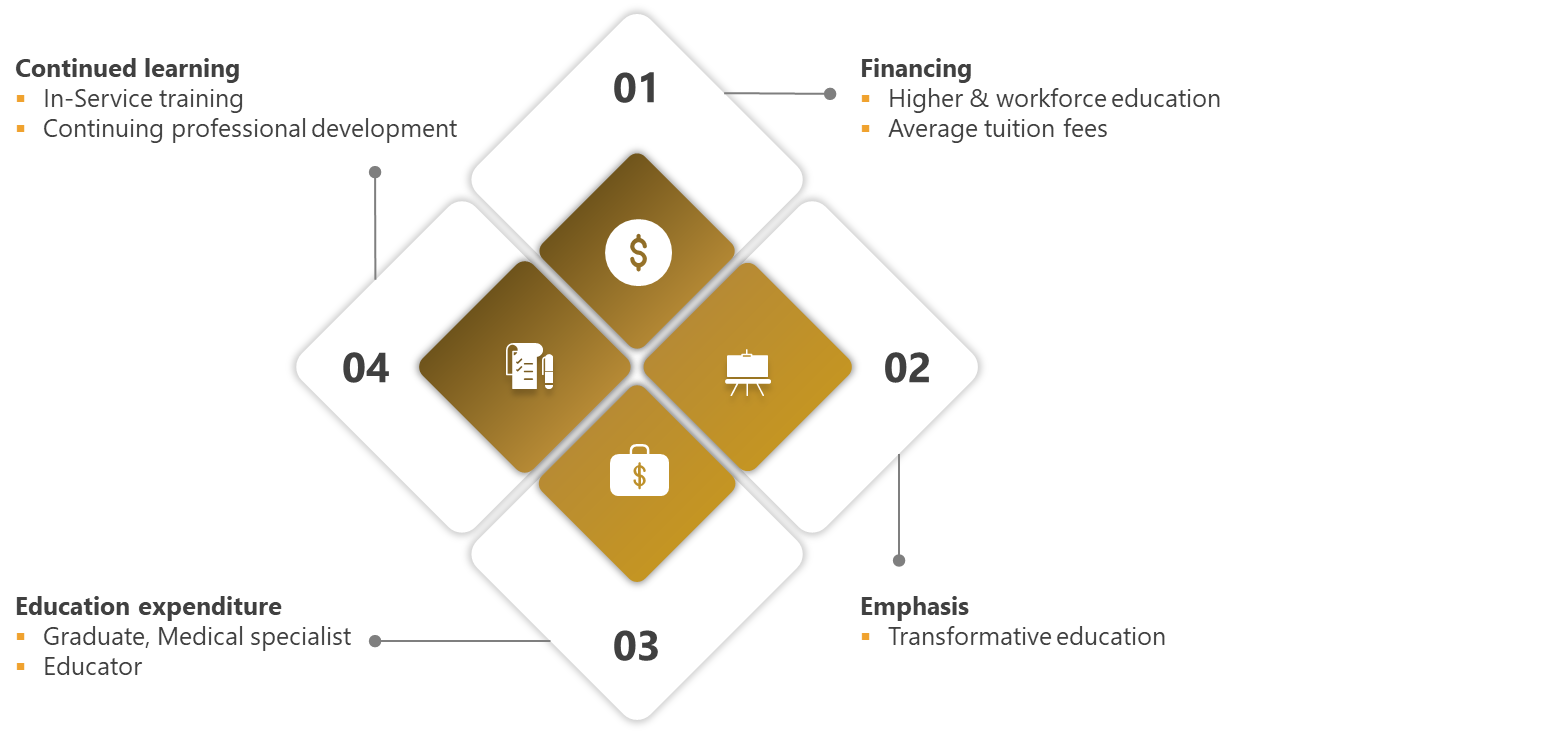 Figure 10 - Module 4 Key AreasIndicator DataModule Summary Education Finances - Key FactsHigher Education Expenditure : Heavy investment of around 10 billion (2019) and 8 billion (2020) respectively by UAE Government. These investments facilitate provision of quality education services and enhance a knowledge-based economy.Health Workforce Training Expenditures : Heavy Investments of around 26 million (2019) and 22 million (2020) made across MOHAP, MOPA and DHA entities in In-Service Training and Continuing Professional Development.These investments ensure that health workers have continuous skill upgradation leading ultimately to better confidence, output and career satisfaction of these workers.CHAPTER 8: MODULE 5 – HEALTH LABOUR MARKET FLOWSOverview: This module provides distribution of labour market into entries, voluntary & involuntary exits and imbalances. The defined indicators relate to the GSHRH target on the reduction of access constraints to health services, through the creation, filling and sustenance of jobs in the health and social care sectors. The benefits of data acquired in this module includes below key areas:Improved understanding of labour market flowsEffective recruitment and retention policies to ensure smooth functioning of health sector workforceHighlights dependency on foreign workersShowcases movement of successful graduates into the health labour marketKindly Note - We have not received data for all the indicators of this module. Details are present in section: ‎24.2.4 Module 5 – Health Labour Market FlowsKey Areas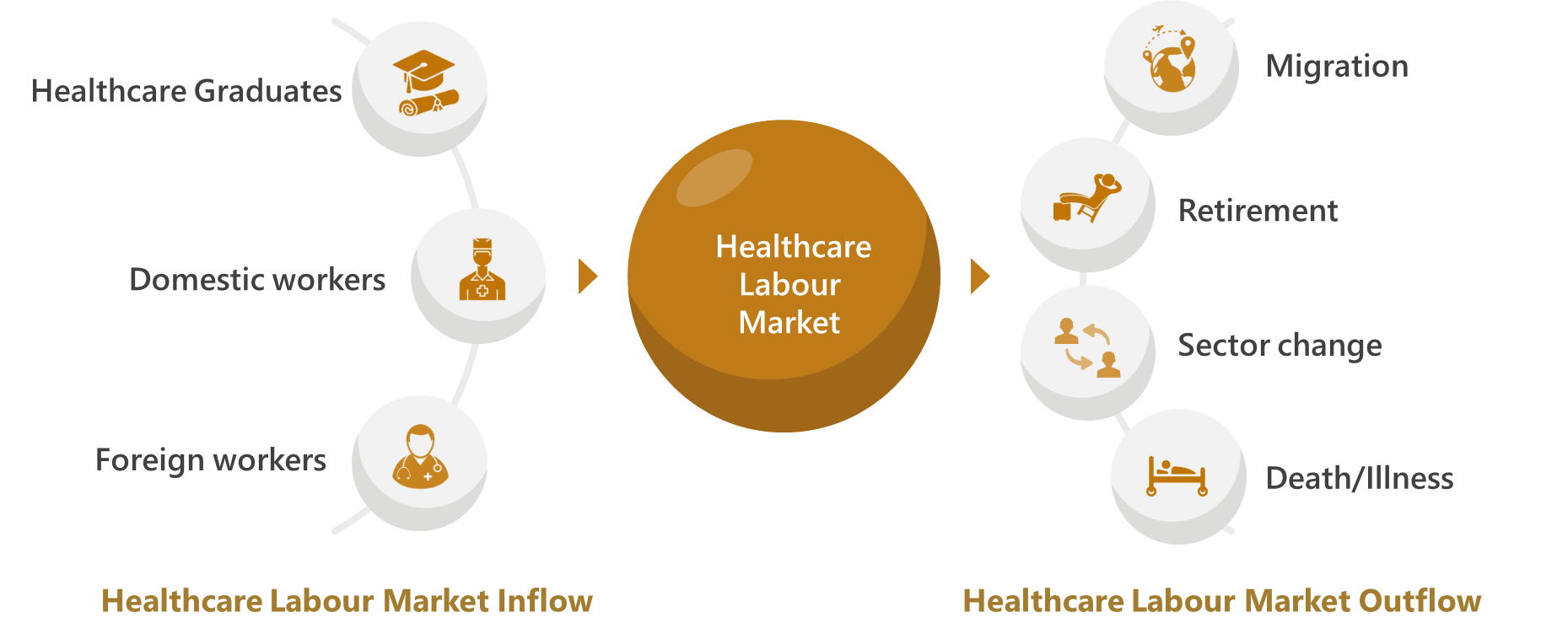 Figure 11 - Module 5 Key AreasIndicator DataAuxiliary InformationHealthcare Private Sector Job Vacancies – Data Source of below data is the Tawteen System of MOHRE which contains all Job Vacancies in the UAE for private sector.2019 - 1516  - Total vacancies in Healthcare Private Sector in UAE.2020 - 479  - Total vacancies in Healthcare Private Sector in UAE.
Table 9 - Private Sector VacanciesModule Summary Health Labour Market Flows - Key FactsUnemployment Rate : Low value of 4.9 (2019) thus indicating a satisfactory labour market situation wherein available job positions by Employers (Supply) met the skills and expectations of the workforce (Demand).Highest Unemployment Rate : For Dentists - 17.49% in 2019.Lowest Unemployment Rate : For Medical Doctors - 2.60% in 2019.Vacancies : Available in 2019 at 1393 and 2020 at 414.CHAPTER 9: MODULE 6 – EMPLOYMENT CHARACTERISTICS AND WORKING CONDITIONSOverview: This module highlights regulations affecting working conditions and employment practices. It can facilitate comprehensive labour market assessment in conjunction with Module 5.This module also focusses on self-employed and part time employee characteristics. The benefits of data acquired in this module includes below key areas:Progressive review of causal and descriptive labour market analysesPolicies promoting work-life balanceProvides inputs towards respectful working conditionsStresses upon health provider and facility safety based on prevention measures for health care worker and system attacksKindly Note - We have not received data for few indicators of this module. Details are present in section: ‎24.2.5 Module 6 – Employment Characteristics and Working Conditions
Key Areas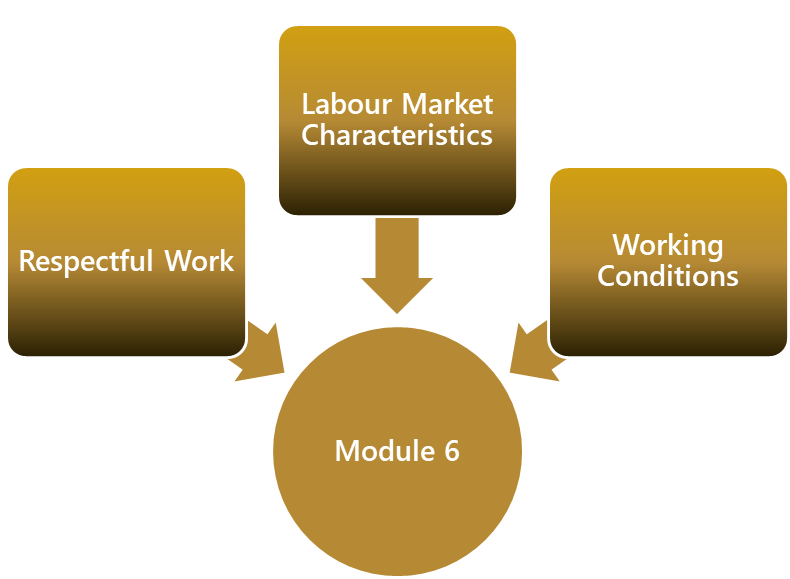 Figure 12 - Module 6 Key AreasIndicator DataTable 11 - Self Employed WorkforceModule SummaryEmployment Characteristics & Working Conditions - Key FactsStandard Work Hours : 48 Hours per (6 day) week is well defined and regulated.Regulations: Well defined and gender-neutral existing in UAE for below areasWorking hours in inclusive of Night shifts, Overtime and Holiday work.  
[Public and Private Sectors]Social protection in terms of leaves due to maternity, childcare, sick family members and training (In-Service and CPD).  [Public Sector , Private Sector Partly]Minimum Wage and Dual Practise. [Public Sector Only]Health Workforce Safety - Protection and Elimination of Violence. 
[Public and Private Sectors]Self-Employed : Negligible percentage of health workforce present in private sector.Part-Time : Well defined work permit process set by MOHRE.Recommendations : Provided for private sector scope inclusion for Social Protection, Minimum Wage and Dual practice aspects.CHAPTER 10: MODULE 7 - HEALTH WORKFORCE SPENDING & REMUNERATIONOverview: This module focuses on public/private expenditure on health workforce and definition of regulation and policies towards worker compensation. In conjunction with module 4 the cumulative data provides a summary of the financial environment of health workforce. The benefits of data acquired in this module includes below key areas:•	Emphasis on monitoring Gender Pay Gap •	Economic analysis on flow of funds in health workforce•	Crucial information for budget allocation with government entitiesKindly Note - We have not received data for few indicators of this module. Details are present in section: ‎24.2.6 Module 7 – Health Workforce Expenditure
Key Areas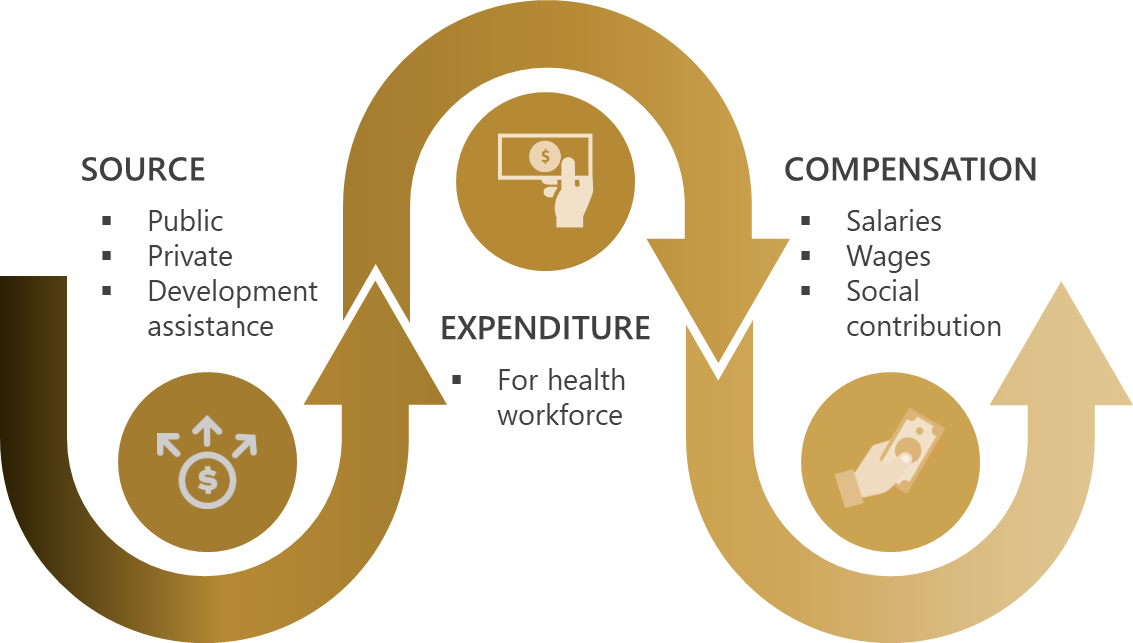 Figure 13 - Module 7 Key AreasIndicator DataModule SummaryHealth Workforce Expenditure and Remuneration – Key FactsExpenditure : Heavy investments made by UAE Public Health Sector (Partially) towards the National Health Workforce.Remuneration : Fair and Commensurate Salaries earned by health workers basis performance, experience and job requirements. Equal Pay : Negligible gender wage disparity is present across UAE public and private sectors.Wage Ceiling : Existence of public sector wage ceiling for controlling maximum salary values that can be earned by health employees however exceptions are made for special expert contracts.CHAPTER 11: MODULE 8 - SKILL-MIX COMPOSITION FOR MODELS OF CAREOverview: This module contains indicators which distribute the structure of health workforce by sector facility and specialized skill set. Data obtained from this module helps ascertains human resource capacity for International Health Regulation (IHR) and Field Epidemiology programs. The benefits of data acquired in this module includes below key areas:Matching labour supply with health care needs of populationSkill-mix to case-mix alignment for patient centered careCompliance with International Health Regulations (IHR)Key Areas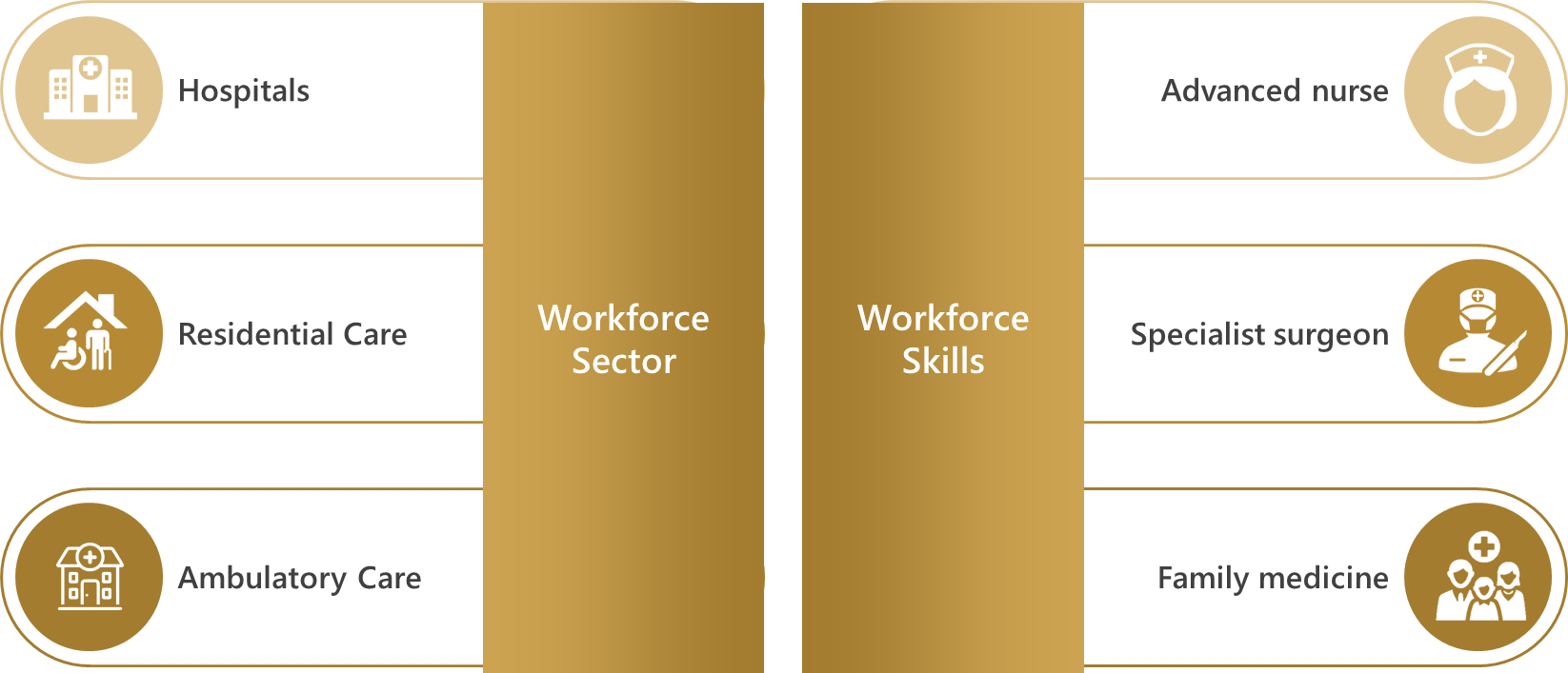 Figure 14 - Module 8 Key AreaIndicator DataModule SummarySkill-mix composition for models of care – Key FactsFacility Distribution : >40% of healthcare professionals work in Hospital settings.High Density of Family Medicine and Specialist Surgical workers per 100 000 population.IHC Capacity : Sustainable Capacity of human resources available for reporting for International Health Regulations (IHR) core capacity requirements.FETP Capacity : Limited Capacity of Field Epidemiology Training Programmes (FETP) conducted by Ministry of Health (UAE) with internal stakeholders only.Advanced Nursing : Well defined existence , recognition , entry criteria, roles & responsibilities and  advanced training opportunities of Advanced Nursing roles.Recommendation : provided for increasing capacity of FETP trainings.CHAPTER 12: MODULE 9 - GOVERNANCE AND HEALTH WORKFORCE POLICIESOverview: This module focuses on governance and policies for effective management of health workforce planning. The governance indicators reveal a country’s ability to able to coordinate an inter-sectoral health workforce agenda and possession of central HWF unit. The indicators on health workforce policies provide information on whether the country possesses health workforce planning process. The benefits of data acquired in this module includes below key areas:Demonstrates effective use and application of information collected from other modulesConfirms alignment of national education plans with national health plansKey Areas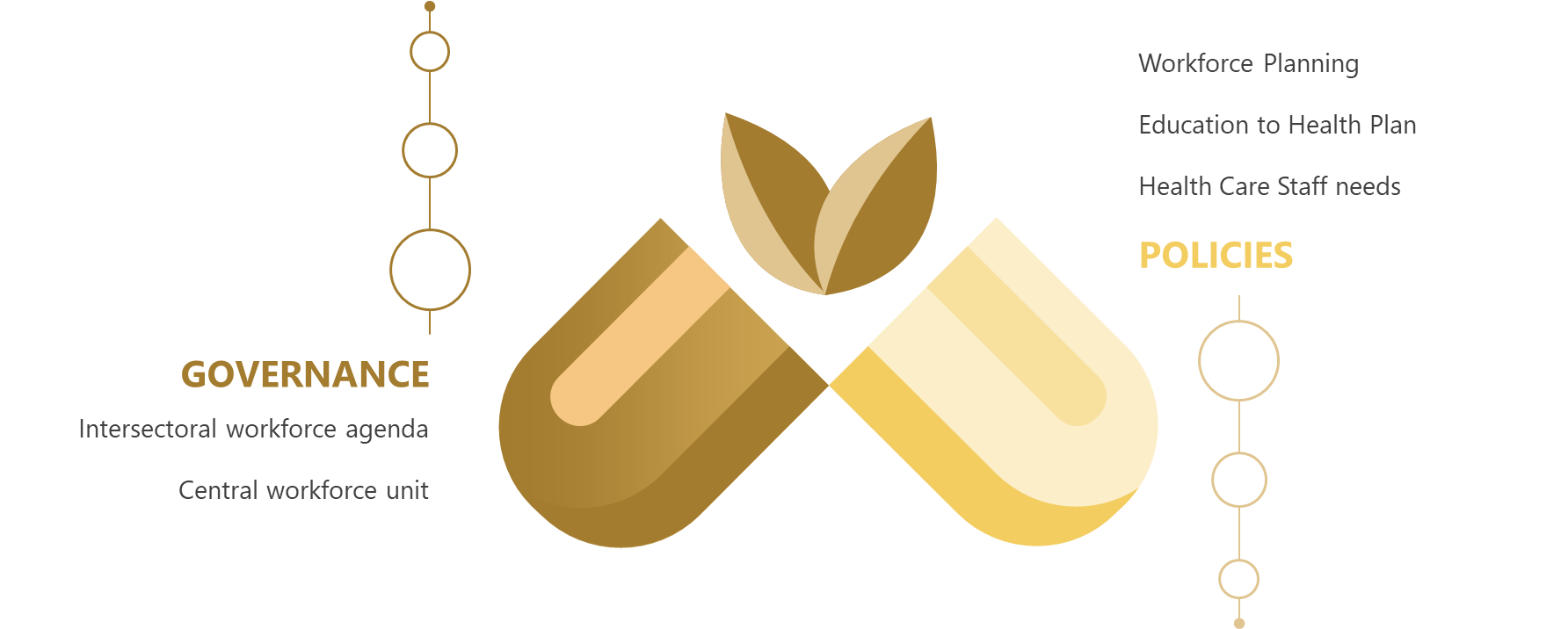 Figure 15 - Module 9 Key AreasIndicator DataModule SummaryGovernance and Health Workforce Policies – Key FactsHealth Workforce Governance Co-ordinated inter-sectoral health workforce agenda cutting across federal and private regulatory entities.Central Health Workforce Unit in the Ministry of Health. Health Workforce Planning Well defined objectives, inter-sectoral stakeholders and committees involved in the health workforce planning processes.Alignment of National Education Plan with the National Health Workforce Plan.Structure in place for monitoring quantity and workload of health workers. CHAPTER 13: MODULE 10 – HEALTH WORKFORCE INFORMATION SYSTEMSOverview: This module defines indicators on the status of human resource for health information systems (HRHIS) systems for checking their reporting abilities against key regulations like IHR, WHO Code of Practise etc. and tracking of data pertaining to labour market areas. The benefits of data acquired in this module includes below key areas:•	Ascertains readiness of HRHIS for meeting international reporting requirements on health workforce•	Tracking of entry, stock and exit of resources from labour market•	Production of geocoded facility location dataKey Areas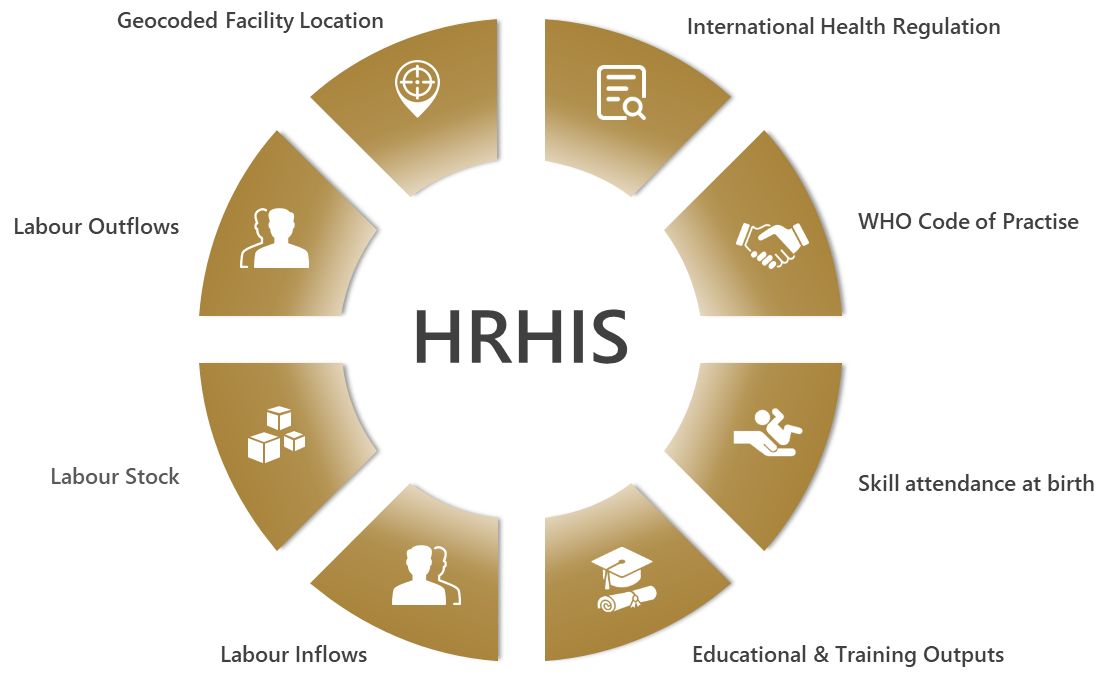 Figure 16 - Module 10 Key AreasIndicator DataModule SummaryHealth workforce Information Systems – Key FactsIHR Reporting : Manual email-based process for IHR reporting to WHO.WHO Global Code of Practise Reporting : Only Health Worker Stock data from Bayanati (HRHIS) is used for Code of Practise reporting on migrant worker recruitment.Outputs from Education Institutions Reporting : Bayanati (HRHIS) system does not track data pertaining to outputs from Health Education & Training institutes.Health Worker Tracking : Bayanati (HRHIS) has data for tracking Health Worker Entries, Stock and Exits from Federal Health Labor Market.Geocoded Location Tracking : Bayanati (HRHIS) does not track Geocoded facility locations.Recommendations : Provided for automation of IHR reporting , Tracking of Education Outputs, Geocoded Location of Facilities and Worker Training data.CHAPTER 14: NHWA INTERNATIONAL COMPARISONSOverviewKey NHWA health workforce indicators are presented here pertaining to Gender Distribution and Category-wise health worker density per 10 000 population. UAE’s performance in these Indicators against selected chief countries are presented below to ascertain global health workforce comparability.Note: All the indicator data present in this chapter are obtained from (WHOs - Global Health Workforce Statistics) and latest year values as available have been utilized.Gender Distribution IndicatorWe are measuring gender distribution based on difference between percentage of male workforce and percentage of female workforce.Medical DoctorAs per below mentioned countries, the gap in Medical Doctors workforce between men and women is highest in UAE with 14.10%. In UK there is lowest gender distribution parity in Medical Doctor workforce with gap of 2.44%.Figure 17 - Medical Doctor - Global Gender ComparisonNursingAs per below mentioned countries, the gap in Nursing workforce between men and women is highest in Japan with -84.99%. In UAE the gap between men and women in the Nursing workforce is -58.72%.Figure 18 - Nurses - Global Gender ComparisonCategory-wise Health Worker Density indicatorMedical Doctor per 10 000 populationAs per below mentioned countries, highest Medical Doctor density per 10 000 population is in Italy with 80.13. In the UAE this figure is at 27.Figure 19 - Global Medical Doctor densitiesNurses and Midwifery per 10 000 populationAs per below mentioned countries, highest Nurse and Midwife density per 10 000 population is in Norway with 183.50. In the UAE this figure is at 98.22.Figure 20 - Global Nurse and Midwife DensityDentists per 10 000 populationAs per below mentioned countries, highest Dentists density per 10 000 population is in Belgium with 10.77. In the UAE this figure is at 8.41.

Figure 21 - Global Dentists DensityPharmacists per 10 000 populationAs per below mentioned countries, highest Pharmacist density per 10 000 population is in Belgium with 19.44. In the UAE this figure is at 13.71.Figure 22 - Global Pharmacist DensityCHAPTER 15: MOHAP RECOMMENDATIONSOverviewThe NHWA modules have certain indicators which are qualitative in nature and are used to assess the capabilities of a country’s health workforce policies and regulations in improving the state of the health workforce. In the above-mentioned chapters pertaining to individual NHWA Modules, certain indicators are in the form of questions which have possible responses as Yes, No or Partly. For those indicators wherein identified stakeholders have provided responses as No or Partly, We at MOHAP have analyzed those responses and are providing recommendations towards those questions whereby 100% indicator compliance can be achieved in UAE.Capability Indicator StatusTable 16 - Capability Indicator StatusMOHAP RecommendationsRecommendation for Accreditation of non-compulsory education and training institutionsRecommendation for implementation of accreditation standards for IPE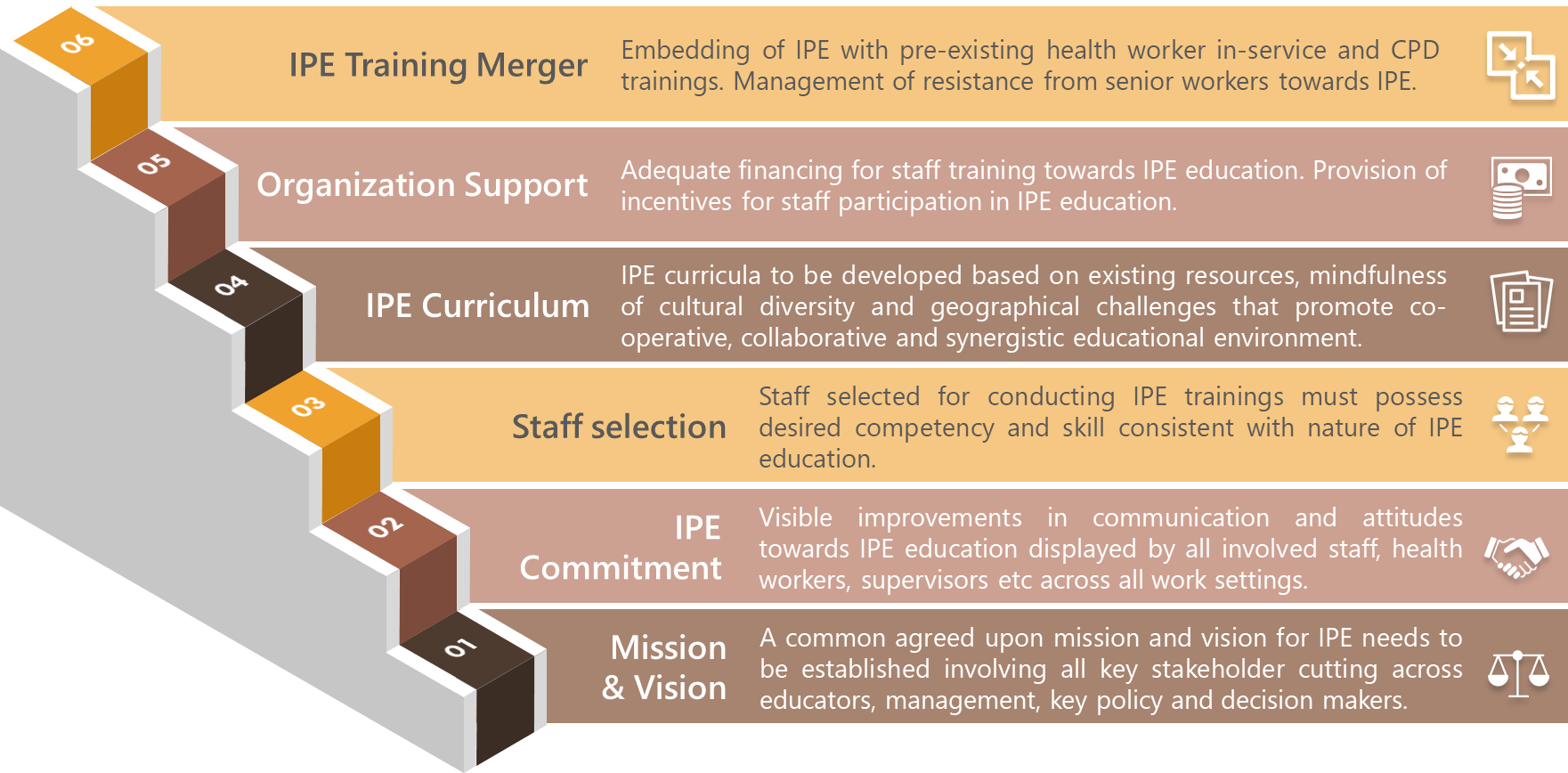 Figure 23 - Steps for accreditation of IPERecommendation for integration of CPD into National Education Plan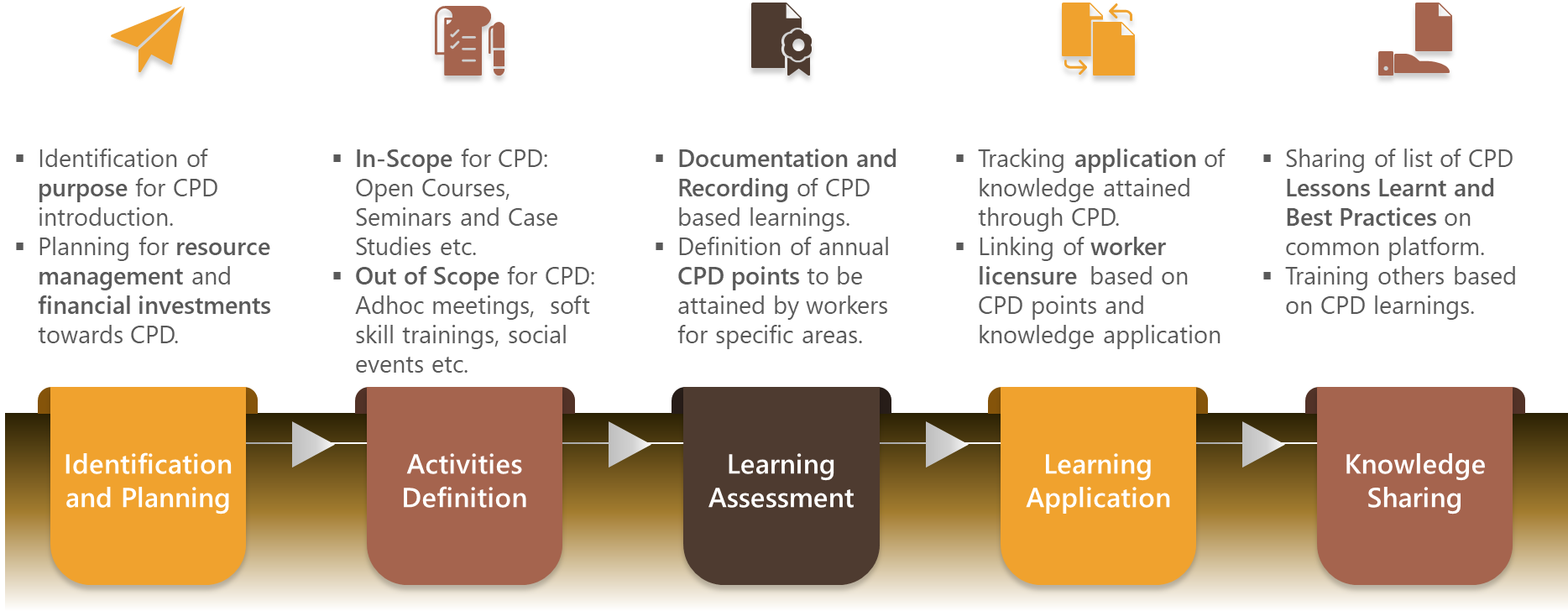 Figure 24 - CPD Inclusion process in National Education PlanRecommendation for Regulation on Minimum WageRecommendation for Regulation on Social ProtectionRecommendation for Regulation on Dual PractiseRecommendation for capacity of Field Epidemiology Training ProgrammesRecommendation for reporting capabilities of HRHIS for IHR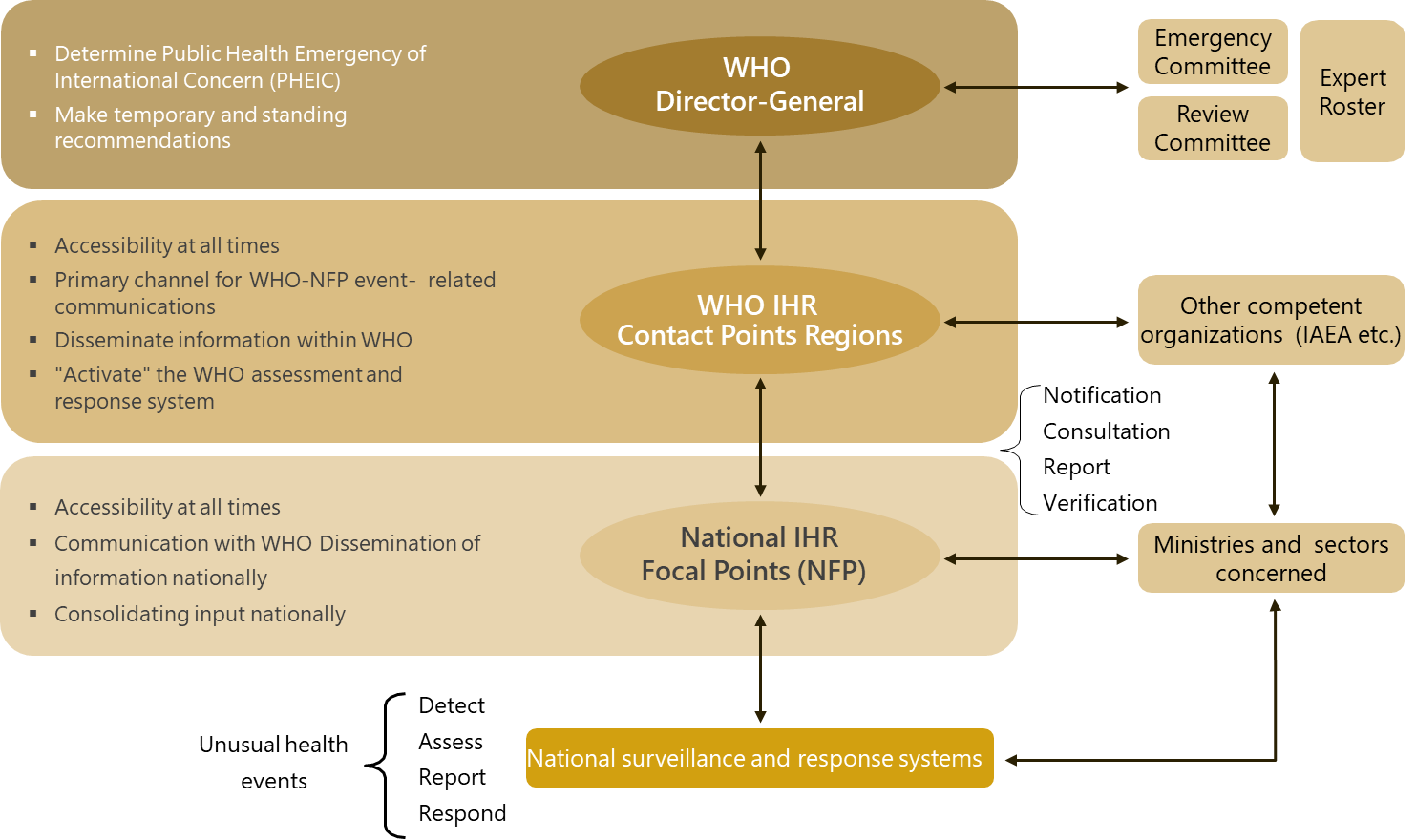 Figure 25 - IHR FrameworkRecommendation for reporting capabilities of HRHIS for WHO Code of Practise reportingRecommendation for HRHIS in reporting on outputs from education and training institutionsRecommendation for HRHIS production of geocoded health facility locationsCHAPTER 16: CHALLENGESGeneral ChallengesThe National Health Workforce Account (NHWA) was formulated as a means to meet the below mentioned global health workforce challenges faced by countries:Shortage of national health workforceProvision of high-quality education and training that supports the needs of health systemsEquitable deployment of health workers to match populations’ needsPerformance monitoring to ensure high-quality care nationwideHealth workforce promotion and job retentionThe NHWA programme can aid countries to address or reconsider major policy questions related to current HWF challenges and optimizing planning systems such as: Is the current health workforce stock sufficient, skilled and accessible for providing quality services thereby resulting in satisfaction of population needs?Are the identified gaps in health workforce situation addressable through optimal resource allocation, formulation of effective policies, bolstering of public and private sector partnerships and making sound investments in education and workforce production?What is the financial feasibility in terms of fiscal investment (salaries) and inter-sectoral negotiations for implementing policies that improve health workforce performance?Can the health workers entry into the labour market counterbalance the exits?Can financial incentives attract health workers in underserved areas and aid in job retention and balanced geographical distribution?Challenges in NHWA Data CollectionThe biggest challenge in the accurate data collection for all NHWA Modules in the UAE was that data is scattered across 7 emirates, multiple regulatory ministries and the private sector. For each NHWA module, identification of the correct stakeholder for the respective data was the key step that was taken during a NHWA Orientation workshop which included designated individuals from each Ministry in the UAE. Despite this initiative, several indicator data was not successfully obtained due to unavailability with the respective stakeholder.The specific module-wise data collection challenges are present below;Module 1 – Active Health Workforce StockModule 2 – Education & TrainingModule 4 – Education FinancesModule 5 – Health Labour Market FlowsModule 6 – Employment Characteristics and Working ConditionsModule 7 – Health Workforce ExpenditureGlossarySource: WHO - (National Health Workforce Account - A Handbook)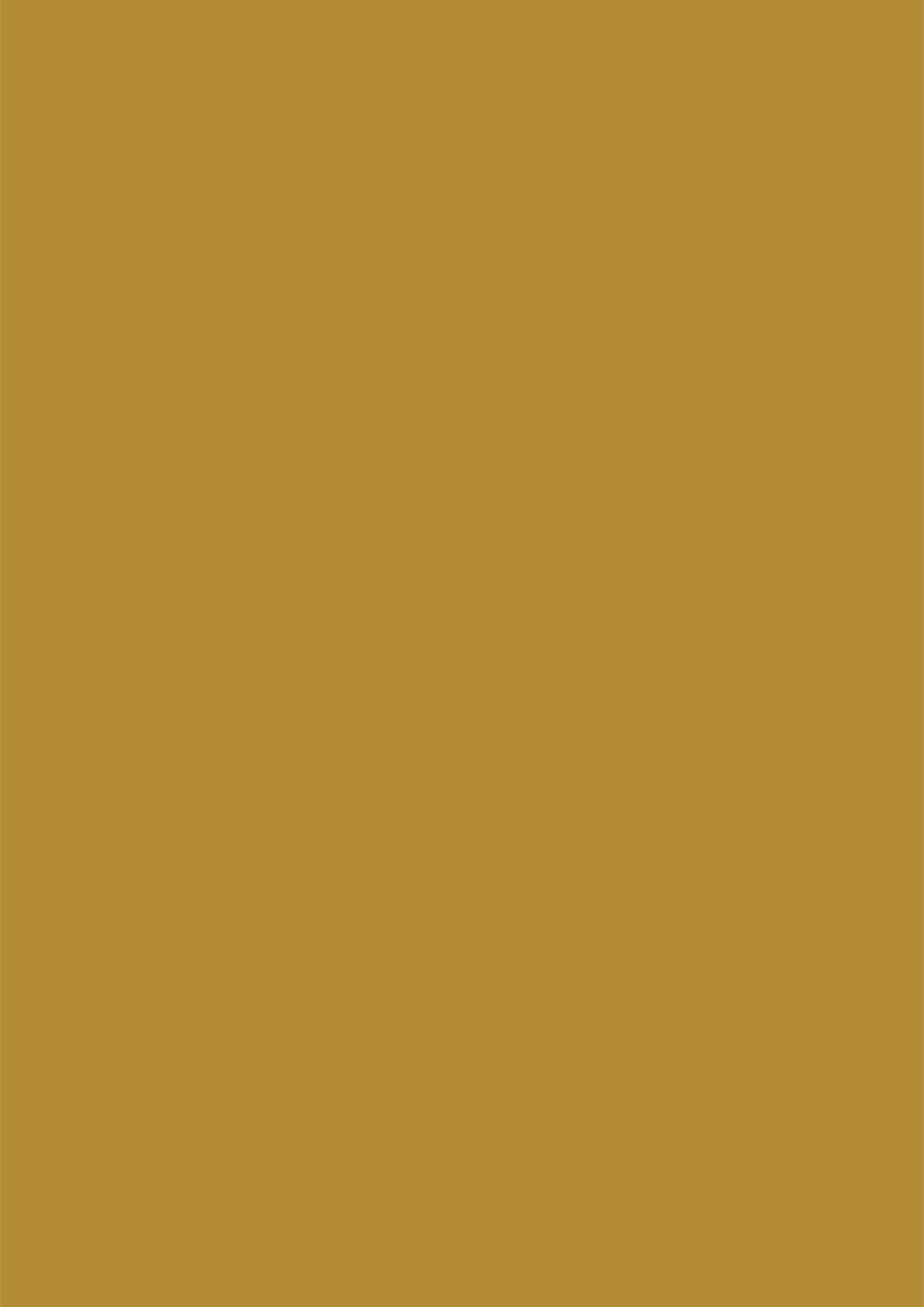 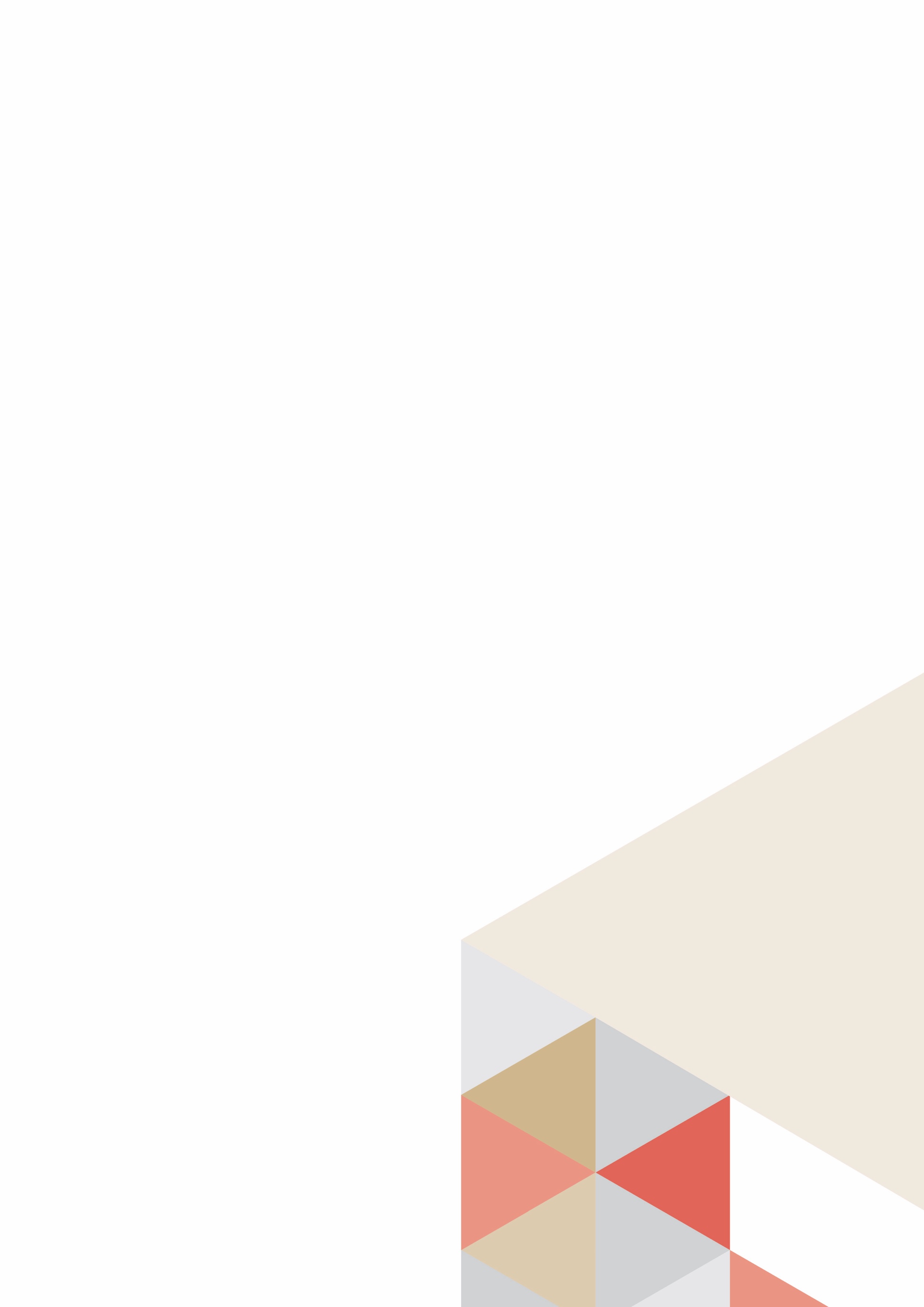 AbbreviationFull FormCPDContinuing Professional DevelopmentDHADubai Health AuthorityDHCCDubai Health Care CityDOHDepartment of Health – Abu DhabiFAHRFederal Authority for Government Human ResourcesFCSCFederal Competitiveness and Statistics CenterHISHealth Information SystemHRHISHuman Resource for Health Information SystemHWFHealth WorkforceIHRInternational Health RegulationIPEInter-professional EducationMOEMinistry of EducationMOE – HEMinistry of Education – Higher EducationMOHAPMinistry of Health & PreventionMOHREMinistry of Human Resources & EmiratisationSDGSustainable Development GrowthUHCUniversal Health CoverageWHOWorld Health OrganizationIndicator IdUnique Reference IdIndicator Title2019 Value2020 ValueData Source1.01ID_169Health worker density132
(per 10 000 population)142.11
(per 10 000 population)DOH
DHA
DHCC
MOPA
MOHAP1.03ID_171Health worker distribution by age group    <25 : 0.60
   25–34 : 41.84
   35–44 : 39.98
   45–54 : 11.68
 55–64 : 4.39
>=65 : 1.5
Percent (%)    <25 : 1.14  
   25–34 : 42.77
   35–44 : 33.00
   45–54 : 16.01
 55–64 : 5.60
  >=65 : 1.48
Percent (%)Same as above1.04ID_172Female health workforce64.21
Percent (%)64.00
Percent (%)Same as above1.05ID_173Health worker distribution by facility ownershipPublic : 34.16
Private : 65.84
Percent (%)Public : 35.31
Private : 64.69
Percent (%)Same as above1.06ID_174Health worker distribution by facility typeHospitals : 44.39
Ambulatory : 34.20   Retail : 9.36
Govt. Admin : 4.75 Others : 4.32
Ancillary : 1.61
Residential : 1.37
Percent (%)Hospitals : 44.82   Ambulatory : 34.10
Retail : 9.75
Others :  4.61    
Govt. Admin : 3.20   
Residential : 1.82
Ancillary : 1.69
Percent (%)Same as above2.01ID_178Master list of accredited health workforce education and training institutionsYesYesMOE2.02ID_179Duration of education and trainingGeneral Practitioner
Bachelors - 5 (Years)
Specialist Practitioner
Doctorate - 3 (Years)
Dentist
Masters - 3 (Years)
Pharmacist
Masters - 2 (Years)
Nursing Professional
Masters - 1.5 (Years)General Practitioner
Bachelors - 5 (Years)
Specialist Practitioner
Doctorate - 3 (Years)
Dentist
Masters - 3 (Years)
Pharmacist
Masters - 2 (Years)
Nursing Professional
Masters - 1.5 (Years)Same as above3.01ID_185Standards for the duration and content of education and trainingYesYesDone3.02ID_186Accreditation mechanisms for education and training institutions and their programmesPartlyPartlyCAA3.03ID_187Standards for social accountabilityYesYesCAA3.04ID_188Standards for social accountability effectively implementedYesYesCAA3.05ID_189Existence of national and/or subnational standards for the social determinants of health in accreditation mechanismsYesYesCAA3.06ID_190Standards for interprofessional educationPartlyPartlyCAA3.07ID_191Agreement on accreditation standardsYesYesCAA3.08ID_192Continuing professional developmentPartlyPartlyMOHAP3.09ID_193In-service trainingYesYesCAA4.01ID_194Total expenditure on higher education10,170,878,477.65
(AED per year)8,744,672,232.00
(AED per year)MOE4.08ID_201Total expenditure on in-service training and continuing professional development25,696,495.75
(AED per year)21,541,950
(AED per year)MOE5.06ID_207Unemployment Rate4.9
Percent (%)Not ReportedFCSA6.01ID_209Standard working hours48
(Hours per 6 days)48
(Hours per 6 days)MOHAP6.03ID_211Regulation on working hours and conditionsYesYesDHA 
FAHR
MOHRE6.04ID_212Regulation on minimum wagePartly PartlyDHA 
FAHR
MOHRE6.05ID_213Regulation on social protectionPartlyPartlyDHA 
FAHR
MOHRE6.06ID_214Health worker status in employment0.75
Percent (%)0.78
Percent (%)MOHRE6.07ID_215Regulation on dual practicePartlyPartlyDHA
MOHRE6.09ID_217Measures to prevent attacks on health workersYesYesDHA
MOHRE7.06ID_224Policies on public sector wage ceilingsYesYesMOHAP8.01ID_226Percentage of health workforce working in hospitals44.39
Percent (%)44.82
Percent (%)DOH
DHA
DHCC
MOPA
MOHAP8.02ID_227Percentage of health workforce working in residential long-term care facilities1.37
Percent (%)1.82
Percent (%)Same as above8.03ID_228Percentage of health workforce working in ambulatory health care34.20
Percent (%)34.10
Percent (%)Same as above8.04ID_229Specialist surgical workforce70.43 
(per 100 000 population)68.90
(per 100 000 population)UAE Level8.06ID_231Existence of advanced nursing rolesYesYesMOHAP
8.07ID_232Availability of human resources to implement the International Health RegulationsSustainable CapacitySustainable CapacityMOHAP8.08ID_233Applied epidemiology training programmeLimited 
CapacityLimited 
CapacityMOHAP9.01ID_234Mechanisms to coordinate an intersectoral health workforce agendaYesYesMOHAP9.02ID_235Central health workforce unitYesYesMOHAP9.03ID_236Health workforce planning processesYesYesMOHAP9.04ID_237Education plans aligned with national health planYesYesMOHAP9.05ID_238Institutional models for assessing
health care staffing needsYesYesMOHAP10.01ID_239HRHIS for reporting on International Health RegulationsNoNoMOHAP10.02ID_240HRHIS for WHO Code of Practice reportingPartlyPartlyMOHAP10.04ID_242HRHIS for reporting on outputs from education and training institutionsNoNoMOHAP10.05ID_243HRHIS for tracking the number of entrants to the labour marketYesYesMOHAP10.06ID_244HRHIS for tracking the number of active stock on the labour marketYesYesMOHAP10.07ID_245HRHIS for tracking the number of exits from the labour marketYesYesMOHAP10.08ID_246HRHIS for producing the geocoded location of health facilitiesPartlyPartlyMOHAPIndicator Id1.01Unique Reference IdID_169NameHealth worker densityDefinitionNumber of health workers per 10 000 population inclusive of Medical Doctors, Dentists, Nurses, Pharmacists and Technicians.NumeratorNumber of health workers, defined in headcountsDenominatorTotal populationValue 132 (2019)                                                  142.11 (2020)UnitPer 10 000 populationLevelUAEComments2020 Health Workforce Density includes additional Health Workers recruited in 2020 specially for COVID-19.Data SourcesDepartment of Health (DOH)
Dubai Health Authority (DHA)
Dubai Healthcare City (DHCC)
Ministry of Health and Prevention (MOHAP)
Ministry of Presidential Affairs (MOPA)Related FactsManpower is the common terminology used in the UAE in relation to Health Workforce data.
Above data has been chiefly derived and aggregated from the Licensing Systems of the mentioned data sources.
The Ministry of Health & Prevention (MOHAP) presents its health workforce data based on 2 systems; namely BAYANATI (HRHIS system for all Federal Ministries) and Licensing System.
Any Administrative/Managerial worker data has been excluded in the density.Category      2019      2019       2020       2020       2020Increase%

Year On Year CategoryTotalPer 10 000 populationPer 10 000 populationTotalPer 10 000 populationIncrease%

Year On Year Medical Doctors2541427272673628.805.20Dentists65767768607.394.32Pharmacists1182712121115312.02-5.70Nurses5614259595904363.615.17Technicians2592827272812430.308.47Total125887132132131916142.114.79Indicator Id1.031.03Unique Reference IdID_171ID_171NameHealth worker distribution by age groupHealth worker distribution by age groupDefinitionPercentage of health workers in different age groups as mentioned below:<25 25–34 35–44 45–54 55–64 >=65Percentage of health workers in different age groups as mentioned below:<25 25–34 35–44 45–54 55–64 >=65NumeratorNumber of health workers in a specific age groupNumber of health workers in a specific age groupDenominatorTotal number of health workers, defined in headcountsTotal number of health workers, defined in headcountsValue    (2019)                                                    <25 :  0.6025–34 : 41.8435–44 : 39.9845–54 : 11.6855–64 : 4.39>= 65 : 1.50    
(2020)                                                    <25 : 1.1425–34 : 42.7735–44 : 33.0045–54 : 16.0155–64 : 5.60>= 65 : 1.48UnitPercent (%)Percent (%)LevelUAEUAEData SourcesDepartment of Health (DOH)
Dubai Health Authority (DHA)
Dubai Healthcare City (DHCC)
Ministry of Health and Prevention (MOHAP)
Ministry of Presidential Affairs (MOPA)Department of Health (DOH)
Dubai Health Authority (DHA)
Dubai Healthcare City (DHCC)
Ministry of Health and Prevention (MOHAP)
Ministry of Presidential Affairs (MOPA)Indicator Id1.04Unique Reference IdID_172NameFemale health workforceDefinitionPercentage of female health workers in health workforce.NumeratorNumber of female health workersDenominatorTotal number of male and female health workers, defined in headcountsValue64.21 (2019)                                       64.00 (2020)UnitPercent (%)LevelUAEData SourcesDepartment of Health (DOH)
Dubai Health Authority (DHA)
Dubai Healthcare City (DHCC)
Ministry of Health and Prevention (MOHAP)
Ministry of Presidential Affairs (MOPA)Category2019201920202020CategoryMaleFemaleMaleFemaleMedical Doctors14816105981525411482Dentists3112346432263634Pharmacists5959586855185635Nurses10371457711219246851Technicians10793151351186216262Total45051808364805283864Indicator Id1.051.05Unique Reference IdID_173ID_173NameHealth worker distribution by facility ownershipHealth worker distribution by facility ownershipDefinitionPercentage of health workers employed by type of facility ownership.Percentage of health workers employed by type of facility ownership.NumeratorNumber of health workers, defined in headcounts, working in facilities owned by the given institutional sectorNumber of health workers, defined in headcounts, working in facilities owned by the given institutional sectorDenominatorTotal number of health workers, defined in headcountsTotal number of health workers, defined in headcountsValue(2019)Public : 34.16
Private: 65.84(2020)Public : 35.31
Private: 64.69UnitPercent (%)Percent (%)LevelUAEUAEData SourcesDepartment of Health (DOH)
Dubai Health Authority (DHA)
Dubai Healthcare City (DHCC)
Ministry of Health and Prevention (MOHAP)
Ministry of Presidential Affairs (MOPA)Department of Health (DOH)
Dubai Health Authority (DHA)
Dubai Healthcare City (DHCC)
Ministry of Health and Prevention (MOHAP)
Ministry of Presidential Affairs (MOPA)Indicator Id1.061.061.06Unique Reference IdID_174ID_174ID_174NameHealth worker distribution by facility typeHealth worker distribution by facility typeHealth worker distribution by facility typeDefinitionPercentage of health workers employed by facility type.Percentage of health workers employed by facility type.Percentage of health workers employed by facility type.NumeratorNumber of health workers, defined in headcounts, working in a specific facility typeNumber of health workers, defined in headcounts, working in a specific facility typeNumber of health workers, defined in headcounts, working in a specific facility typeDenominatorTotal number of health workers, defined in headcountsTotal number of health workers, defined in headcountsTotal number of health workers, defined in headcountsValue

Hospitals 
Ambulatory Facilities
Retailers
Govt. Administration
Others
Ancillary Services
Residential Care  (2019)

44.39
34.20
9.36
4.75
4.32
1.61
1.37(2020)

44.82
34.10
9.75
3.20
4.61
1.69
1.82UnitPercent (%)Percent (%)Percent (%)LevelUAE UAE UAE Data SourcesDepartment of Health (DOH)
Dubai Health Authority (DHA)
Dubai Healthcare City (DHCC)
Ministry of Health and Prevention (MOHAP)
Ministry of Presidential Affairs (MOPA)Department of Health (DOH)
Dubai Health Authority (DHA)
Dubai Healthcare City (DHCC)
Ministry of Health and Prevention (MOHAP)
Ministry of Presidential Affairs (MOPA)Department of Health (DOH)
Dubai Health Authority (DHA)
Dubai Healthcare City (DHCC)
Ministry of Health and Prevention (MOHAP)
Ministry of Presidential Affairs (MOPA)Indicator Id2.01Unique Reference IdID_178NameMaster list of accredited health workforce education and training institutionsPossible ValuesYes/No/PartlyDefinitionExistence of a master list of accredited health workforce education and training institutions that is up to date and available in the public domain.ValueYes (2019)                                                  Yes (2020)LevelUAECommentsList of MOE licensed higher health universities present in below table.Data SourceMinistry of Education (MOE)Related FactsThere is a National Admissions & Placement Office (NAPO) system which is a student application/registration platform for Emiratis (UAE Locals) to institutions of higher education in the UAE.
Expatriate students residing in the UAE and/or international students have to approach each individual higher education institute for registration terms and conditions.LICENSED HIGHER HEALTH UNIVERSITIESLICENSED HIGHER HEALTH UNIVERSITIESAJMAN UNIVERSITYMOHAMMED BIN RASHID UNIVERSITY OF MEDICINE AND HEALTH SCIENCESAL AIN UNIVERSITYRAS AL KHAIMAH MEDICAL AND HEALTH SCIENCES UNIVERSITYCITY UNIVERSITY COLLEGE OF AJMANUNIVERSITY OF SHARJAHDUBAI MEDICAL COLLEGE FOR GIRLSUNIVERSITY OF WOLLONGONG IN DUBAIDUBAI PHARMACY COLLEGE FOR GIRLSUNITED ARAB EMIRATES UNIVERSITYEUROPEAN UNIVERSITY COLLEGEHIGHER COLLEGE OF TECHNOLOGYFATIMA COLLEGE OF HEALTH SCIENCESUNIVERSITY OF SCIENCE AND TECHNOLOGY OF FUJAIRAHGULF MEDICAL UNIVERSITYKHALIFA UNIVERSITY	Indicator Id  2.02Unique Reference IdID_179NameDuration of education and trainingDefinitionDuration of health workforce education and training is the number of years required to complete a full curriculum for each health workforce education and training programme.ValuePresent in below table for 2019 and 2020UnitYearsLevelUAEData SourceMinistry of Education (MOE)Related FactsIn UAE, Academic period for higher education starts in September and ends in June of a particular year.
There are total 4 Academic Calendar periods in UAE:Fall (Start of Academic Year) : Aug/Sep to JanSummer (Part of Fall – 2 months approximately)Winter (Interim)Spring ( Feb to June)
Major semesters occur during Fall and Spring period.
Administrative data (such as Applications, Admissions, Enrollments etc.) and Financial data (such as Overall education expenditure, teacher salaries, student fees etc.) are collected by the Ministry of Education (MOE) from all their licensed universities in below periods;Fall Collection (Inclusive of Summer data)Spring Collection (Inclusive of winter data)Higher Education - Applications/Admissions/Enrollments data is collected in Fall (Oct - Nov) wherein universities are given an ultimatum of one month duration to submit their data to MOE.
Higher Education - Graduates data is collected twice a year wherein data of previous year is published in current year.CategoryDiploma
(years)Bachelors
(years)Masters
(years)Doctorate
(years)General PractitionersNA5NANASpecialist PractitionersNANA23Dentist NA5 3NAPharmacist242NANursing ProfessionalNA 41.5NAIndicator Id3.01Unique Reference IdID_185NameExistence of national and/or subnational standard on the duration and content of health workforce education and trainingPossible ValuesYes/No/PartlyDefinitionThe following questions help determine the existence of national and/or subnational standard on the duration and content of health workforce education and trainingValueYes (2019)                                                  Yes (2020)LevelUAEData SourceCommission for Academic Accreditation (CAA)Indicator Id3.02Unique Reference IdID_186NameExistence of national and/or subnational mechanisms for accreditation of health workforce education and training institutions and their programmesPossible ValuesYes/No/PartlyDefinitionThe following questions help determine the existence of national and/or subnational mechanisms for accreditation of health workforce education and training institutions and their programmesValuePartly (2019)                                                  Partly (2020)LevelUAECommentsRegistration and accreditations procedure is established for free-zones based universities however the implementation is not complete yet.Recommendation‎23.2.1 Recommendation for Accreditation of non-compulsory education and training institutions Data SourceCommission for Academic Accreditation (CAA)Indicator Id3.03Unique Reference IdID_187NameExistence of national and/or subnational standards for social accountability in accreditation mechanismsPossible ValuesYes/No/PartlyDefinitionThe following questions help determine the existence of national and/or subnational standards for social accountability in accreditation mechanisms ValueYes (2019)                                                  Yes (2020)LevelUAEData SourceCommission for Academic Accreditation (CAA)Indicator Id3.04Unique Reference IdID_188NameNational and/or subnational standards for social accountability in accreditation mechanisms are effectively implementedPossible ValuesYes/No/PartlyDefinitionThe following questions help determine the effective implementation of National and/or subnational standards for social accountability in accreditation mechanismsValueYes (2019)                                                  Yes (2020)LevelUAEData SourceCommission for Academic Accreditation (CAA)Indicator Id3.05Unique Reference IdID_189NameExistence of national and/or subnational standards for the social determinants of health in accreditation mechanismsPossible ValuesYes/No/PartlyDefinitionThe following questions help determine the existence of national and/or subnational standards for the social determinants of health in accreditation mechanisms ValueYes (2019)                                                  Yes (2020)LevelUAEData SourceCommission for Academic Accreditation (CAA)Indicator Id3.06Unique Reference IdID_190NameExistence of national and/or subnational standards for interprofessional education in accreditation mechanismsPossible ValuesYes/No/PartlyDefinitionThe following questions help determine the existence of national and/or subnational standards for interprofessional education in accreditation mechanismsValuePartly (2019)                                                  Partly (2020)LevelUAECommentInterprofessional educational aspect for accreditation standard is encouraged but not mandatory.Recommendation‎23.2.2 Recommendation for implementation of accreditation standards for IPEData SourceCommission for Academic Accreditation (CAA)Indicator Id3.07Unique Reference IdID_191NameExistence of cooperation between health workforce education and training institutions and regulatory bodies to agree on accreditation standardsPossible ValuesYes/No/PartlyDefinitionThe following questions help determine the existence of cooperation between health workforce education and training institutions and regulatory bodies to agree on accreditation standards ValueYes (2019)                                                  Yes (2020)LevelUAEData SourceCommission for Academic Accreditation (CAA)Indicator Id3.08Unique Reference IdID_192NameExistence of national systems for continuing professional developmentPossible ValuesYes/No/PartlyDefinitionThe following questions help determine the existence of national systems for continuing professional developmentValuePartly (2019)                                                  Partly (2020)LevelUAERecommendation‎23.2.3 Recommendation for integration of CPD into National Education PlanData SourcesCommission for Academic Accreditation (CAA)
Ministry of Health and Prevention (MOHAP) – Training & Development CentreIndicator Id3.09Unique Reference IdID_193NameExistence of in-service training as an element of national education plans for the health workforcePossible ValuesYes/No/PartlyDefinitionThe following questions help determine the existence of in-service training as an element of national education plans for the health workforce ValueYes (2019)                                                  Yes (2020)LevelUAEData SourceCommission for Academic Accreditation (CAA)Indicator Id 4.01Unique Reference Id ID_194NameTotal expenditure on higher educationDefinitionTotal expenditure on higher education, by public and private sources.Value10,170,878,477.65 (2019)                             8,744,672,232.00 (2020)UnitAED per yearLevelUAE Data SourceMinistry of Education (MOE)Indicator Id 4.08Unique Reference Id ID_201NameTotal expenditure on in-service training and continuing professional developmentDefinitionTotal expenditure on in-service training and continuing professional development.Value25,696,495.75 (2019)                                    21,541,950 (2020)UnitAED per yearLevelUAE (Partial – Public Sector) Data SourcesDubai Health Authority (DHA)
Ministry of Health & Prevention (MOHAP)
Ministry of Presidential Affairs (MOPA)Indicator Id 5.06Unique Reference Id ID_207NameUnemployment rateDefinitionUnemployment rate as defined by national employment standard includes persons in unemployment are those of legal working age who are not currently employed, but who have actively sought employment and are available to take up a job opportunity. NumeratorNumber of trained health workers currently unemployedDenominatorTotal number of health workers in the labour force and unemployed health workersValue4.9 (2019)                                                       Not Reported (2020)UnitPercent (%)LevelUAE Data Source Federal Competitiveness and Statistics Centre (FCSC)CategoryPrivate Health Sector –  VacanciesPrivate Health Sector –  VacanciesCategory20192020Medical Doctors655250Dentists371Pharmacists5410Nurses40914Technicians238139Total1393414Indicator Id6.01Unique Reference IdID_209NameNumber of standard working hours per week as per national law/standardsDefinitionNumber of standard working hours per week as per national law/standards. Value48 (2019)                                                        48 (2020)UnitHours per 6 daysCommentsFor Government Health Ministries, the standard work hours are 
35 hours per 5 days.LevelUAE Data SourcesMinistry of Health and Prevention (MOHAP)
Ministry of Human Resources & Emiratisation (MOHRE)Indicator Id6.03Unique Reference IdID_211NameExistence of national/subnational policies/laws regulating working hours and conditionsPossible ValuesYes/No/PartlyDefinitionThe following questions help determine the existence of national/subnational policies/laws regulating working hours and conditionsValueYes (2019)                                                  Yes (2020)LevelUAE Data SourcesDubai Health Authority (DHA)
Federal Authority for Government Human Resources (FAHR)
Ministry of Human Resources & Emiratisation (MOHRE)Indicator Id6.04Unique Reference IdID_212NameExistence of national/subnational policies/laws regulating minimum wagePossible ValuesYes/No/PartlyDefinitionThis indicator is measured by the following capability question: Are health workers eligible to receive a minimal wage according to national/subnational laws?ValuePartly (2019)                                                  Partly (2020)CommentsPolicy for Minimum Wage;Public Sector - PresentPrivate Sector - Not PresentLevelUAE Recommendation‎23.2.4 Recommendation for Regulation on Minimum Wage Data SourcesDubai Health Authority (DHA)
Federal Authority for Government Human Resources (FAHR)
Ministry of Human Resources & Emiratisation (MOHRE)
Abu Dhabi Health Services (SEHA) Indicator Id6.05Unique Reference IdID_213NameExistence of national/subnational policies/laws regulating social protectionPossible ValuesYes/No/PartlyDefinitionThe following questions help determine the existence of national/subnational policies/laws regulating social protectionValuePartly (2019)                                                  Partly (2020)CommentsPolicy for childcare support, leave for care of sick family members and leave for in-service training and CPD:Public Sector - PresentPrivate Sector - Not PresentLevelUAE Recommendation‎23.2.5 Recommendation for Regulation on Social ProtectionData SourcesAbu Dhabi Health Services (SEHA)
Dubai Health Authority (DHA)
Federal Authority for Government Human Resources (FAHR)
Ministry of Human Resources & Emiratisation (MOHRE)
MubadalaIndicator Id 6.06Unique Reference Id ID_214NameHealth worker status in employmentDefinitionPercentage of health workers who are self-employed,NumeratorNumber of health workers who are self-employedDenominatorTotal number of health workersValue0.75 (2019)                                                     0.78 (2020)UnitPercent (%)LevelUAE Data SourceMinistry of Human Resources & Emiratisation (MOHRE)CategorySelf EmployedSelf EmployedCategory20192020Medical Doctors388413Dentists161177Pharmacists190196Nurses6761Technicians126136Total932983Indicator Id6.07Unique Reference IdID_215NameExistence of national/subnational policies/laws regulating dual practicePossible ValuesYes/No/PartlyDefinitionThe following questions help determine the existence of national/subnational policies/laws regulating dual practice
ValuePartly (2019)                                                  Partly (2020)CommentsPublic Sector - Partly PresentPrivate Sector - Not PresentLevelUAERecommendation‎23.2.6 Recommendation for Regulation on Dual PractiseData SourcesAbu Dhabi Health Services (SEHA)
Dubai Health Authority (DHA)
Federal Authority for Government Human Resources (FAHR)
Ministry of Human Resources & Emiratisation (MOHRE)
MubadalaIndicator Id6.09Unique Reference IdID_217NameMeasures to prevent attacks on health workersPossible ValuesYes/No/PartlyDefinitionThis indicator is measured by capability questions on governmental measures to prevent incidents where staff are abused, threatened or assaulted in circumstances related to their work, including commuting to and from work, involving an explicit or implicit challenge to their safety, well-being orhealth.ValueYes (2019)                                                  Yes (2020)LevelUAE Data SourcesAbu Dhabi Health Services (SEHA)
Dubai Health Authority (DHA)
Federal Authority for Government Human Resources (FAHR)
Ministry of Human Resources & Emiratisation (MOHRE)
MubadalaIndicator Id7.06Unique Reference IdID_224NameExistence of national/subnational policies or standards on public sector wage ceilingsPossible ValuesYes/NoDefinitionExistence of national/subnational policies or standards on public sector wage ceilings. Such policies would generally be applicable not only to the health sector, but to the whole public sector.ValueYes (2019)                                                  Yes (2020)LevelUAE Public Sector Data Source Ministry of Health and Prevention (MOHAP)Indicator Id8.01Unique Reference IdID_226NamePercentage of health workforce working in hospitalsDefinitionPercentage of health workers working in hospitals among all health workers. Hospitals are defined as all types of hospitals, following the International Classification for Health Accounts 2011 (including General hospitals, Mental health hospitals, and Other specialized hospitals).NumeratorTotal number of health workers working in hospitalsDenominatorTotal number of health workersValue 44.39 (2019)                                                  44.82 (2020)UnitPercent (%)LevelUAE Data SourcesDepartment of Health (DOH)
Dubai Health Authority (DHA)
Dubai Healthcare City (DHCC)
Ministry of Health and Prevention (MOHAP)
Ministry of Presidential Affairs (MOPA)Indicator Id8.02Unique Reference IdID_227NamePercentage of health workforce working in residential long-term care facilitiesDefinitionPercentage of health workers, excluding social care workers, working in residential long-term care among all health workers. A residential long-term care facility is any type of nursing and residential care facility defined in the HP2.1 and HP2.9 categories of the International Classification for Health Accounts 2011.NumeratorTotal number of health workers working in residential long-term care facilitiesDenominatorTotal number of health workersValue1.37 (2019)                                                  1.82 (2020)UnitPercent (%)LevelUAEData SourcesDepartment of Health (DOH)
Dubai Health Authority (DHA)
Dubai Healthcare City (DHCC)
Ministry of Health and Prevention (MOHAP)
Ministry of Presidential Affairs (MOPA)Indicator Id8.03Unique Reference IdID_228NamePercentage of health workforce working in ambulatory health care (primary health care level facilities)DefinitionPercentage of health workforce working in ambulatory health care presumed to be primary health care level facilities. Ambulatory care provision refers to individuals and organizations that deliver personal healthcare services on an outpatient basis. This includes diagnosis, observation, consultation, treatment, intervention, rehabilitation services, and advanced medical technology and procedures even when provided outside of hospitals.NumeratorTotal number of health workers working in ambulatory health care presumed to be primary health care level facilitiesDenominatorTotal number of health workersValue34.20 (2019)                                                  34.10 (2020)UnitPercent (%)LevelUAEData SourcesDepartment of Health (DOH)
Dubai Health Authority (DHA)
Dubai Healthcare City (DHCC)
Ministry of Health and Prevention (MOHAP)
Ministry of Presidential Affairs (MOPA)Indicator Id8.04Unique Reference IdID_229NameDensity of specialist surgical workers per 100 000 populationDefinitionDensity of specialist surgical workers, classified in ISCO-08 with code 2212, per 100 000 population. Specialist surgical workers are surgeons, obstetricians and anesthesiologistsNumeratorTotal number of specialist surgical workersDenominatorTotal populationValue70.43 (2019)                                                  68.90 (2020)UnitPer 100 000 populationLevelUAEData SourcesDepartment of Health (DOH)
Dubai Health Authority (DHA)
Dubai Healthcare City (DHCC)
Ministry of Health and Prevention (MOHAP)
Ministry of Presidential Affairs (MOPA)Indicator Id8.06Unique Reference IdID_231NameExistence of advanced nursing rolesPossible ValuesYes/No/PartlyDefinitionThe following questions help determine the existence of advanced nursing rolesValueYes (2019)                                                  Yes (2020)LevelUAEData SourceMinistry of Health and Prevention (MOHAP)Related FactsSpecialty NurseQualification : Registered Nurse and Post graduate certificate in one of nursing specialties with minimum one-year time course durationExperience : Minimum of one-year experience post qualification in the related specialty field
Nurse PractitionerQualification : Fulfill the requirements of Registered Nurse andCompletion of a Clinical Master/ Doctoral degree in nursing (Or equivalent qualification) in below areas;Pharmacology for prescribing drugs as a nurse practitionerDifferential diagnosis, ordering and interpretation of diagnostic tests (Radiological and pathological tests)Advanced Health Assessment or;Fulfill the requirements of Registered Nurse and National Certification or license as a Nurse PractitionerExperience : Two (2) years’ experience post qualification as a Nurse PractitionerTrainings
Below trainings are available for clinical nurses to acquire specific skills that could lead to their next level employment role like Charge Nurse, Unit Manager, Nurse Manager, Nursing Supervisor, Clinical Resource Nurse etc.Continuous Professional Development ProgrammeContinuous EducationPreceptorship ProgrammePeer Validator ProgrammeUpskilling ProgrammeNew Nurse Graduate ProgrammeNurse BlogsIndicator Id8.07Unique Reference IdID_232NameAvailability of human resources to implement International Health Regulation core capacity requirementsPossible ValuesNone/ Limited/ Developed/ Demonstrated/ Sustainable CapacityDefinitionThis indicator is measured (or supported) by the following (capability) items:ValueSustainable capacity (2019)                         Sustainable capacity (2020)LevelUAE Public SectorData SourceMinistry of Health and Prevention (MOHAP)Indicator Id8.08Unique Reference IdID_233NameExistence of an applied epidemiology training programmePossible ValuesNone/ Limited/ Developed/ Demonstrated/ Sustainable CapacityDefinitionThis indicator is measured (or supported) by the following (capability) items:ValueLimited capacity (2019)                                Limited capacity (2020)LevelUAE Public SectorRecommendation‎23.2.7 Recommendation for capacity of Field Epidemiology Training ProgrammesData SourceMinistry of Health and Prevention (MOHAP)Indicator Id9.01Unique Reference IdID_234NameExistence of institutional mechanisms or bodies to coordinate an intersectoral health workforce agendaPossible ValuesYes/No/PartlyDefinitionThe following questions help determine the existence of institutional mechanisms or bodies to coordinate an inter-sectoral health workforce agenda ValueYes (2019)                                                  Yes (2020)LevelUAE Public SectorData SourceMinistry of Health and Prevention (MOHAP) – Public Policies DepartmentIndicator Id9.02Unique Reference IdID_235NameExistence of a health workforce unit in the Ministry of Health responsible for developing and monitoring policies and plans on health workforcePossible ValuesYes/No/PartlyDefinitionThe following questions help determine the existence of a health workforce unit in the Ministry of Health responsible for developing and monitoring policies and plans on health workforce ValueYes (2019)                                                  Yes (2020)LevelUAE Public SectorData SourceMinistry of Health and Prevention (MOHAP) – Public Policies DepartmentIndicator Id9.03Unique Reference IdID_236NameExistence of mechanisms and models for health workforce planningPossible ValuesYes/No/PartlyDefinitionThe following questions help determine the existence of mechanisms and models for health workforce planning ValueYes (2019)                                                  Yes (2020)LevelUAE Public SectorData SourceMinistry of Health and Prevention (MOHAP) – Public Policies DepartmentIndicator Id9.04Unique Reference IdID_237NameExistence of national education plans for the health workforce, aligned with the national health plan and the national health workforce strategy/planPossible ValuesYes/No/PartlyDefinitionThe following questions help determine the existence of national education plans for the health workforce, aligned with the national health plan and the national health workforce strategy/plan ValueYes (2019)                                                  Yes (2020)LevelUAE Public SectorData SourceMinistry of Health and Prevention (MOHAP) – Public Policies DepartmentIndicator Id9.05Unique Reference IdID_238NameExistence of institutional models for assessing and monitoring staffing needs for health service deliveryPossible ValuesYes/No/PartlyDefinitionThe following questions help determine the existence of institutional models for assessing and monitoring staffing needs for health service deliver ValueYes (2019)                                                  Yes (2020)LevelUAE Public SectorData SourceMinistry of Health and Prevention (MOHAP) – Public Policies DepartmentIndicator Id10.01Unique Reference IdID_239NameAbility of HRHIS to generate information to report on International Health RegulationsPossible ValuesYes/No/PartlyDefinitionThe following questions help determine whether HRHIS has the capacity to report on IHR and submit core indicators to the WHO Secretariat annually.ValueNo (2019)                                                  No (2020)LevelUAE Public SectorRecommendation‎23.2.8 Recommendation for reporting capabilities of HRHIS for IHRData SourceMinistry of Health and Prevention (MOHAP)Indicator Id10.02Unique Reference Id ID_240NameAbility of HRHIS to generate information to report on implementation of the WHO Global Code of Practice on the International Recruitment of Health PersonnelPossible ValuesYes/No/PartlyDefinitionThis indicator will help assess whether the HRHIS has the capacity to report on the WHO Global Code of Practice on the International Recruitment of Health Personnel, and submit core indicators to the WHO Secretariat annually,ValuePartly (2019)                                                  Partly (2020)LevelUAE Public SectorRecommendation‎23.2.9 Recommendation for reporting capabilities of HRHIS for WHO Code of Practise reportingData SourceMinistry of Health and Prevention (MOHAP)Related FactsThe Ministry of Health and Prevention (MOHAP) – UAE had submitted the WHO Global Code of Practise – National Reporting Instrument (NR) – 2021 form to WHO in September 2021.
The form contained the filled responses for steps taken by UAE for implementing the code , Health Workforce stock data , Impact and challenges faced in migrant recruitment on account of COVID.Indicator Id10.04Unique Reference IdID_242NameAbility of HRHIS to generate information for reporting on outputs from education and training institutionsPossible ValuesYes/No/PartlyDefinitionThe following questions help determine whether the HRHIS has the capacity to report on outputs from education and training institutions, and submit core indicators to the WHO Secretariat annually ValueNo (2019)                                                  No (2020)LevelUAE Public SectorRecommendation‎23.2.10 Recommendation for HRHIS in reporting on outputs from education and training institutionsData SourceMinistry of Health and Prevention (MOHAP)Indicator Id10.05Unique Reference IdID_243NameAbility of HRHIS for tracking the number of entrants to the labour marketPossible ValuesYes/No/PartlyDefinitionThe following questions help determine whether the HRHIS has ability for tracking the number of entrants to the labour market ValueYes (2019)                                                  Yes (2020)LevelUAE Public SectorData SourceMinistry of Health and Prevention (MOHAP)Indicator Id10.06Unique Reference IdID_244NameAbility of HRHIS to generate information to track active stock on the labour marketPossible ValuesYes/No/PartlyDefinitionThe following questions help determine whether HRHIS has ability to generate information to track active stock on the labour market ValueYes (2019)                                                  Yes (2020)LevelUAE Public SectorData SourceMinistry of Health and Prevention (MOHAP)Indicator Id10.07Unique Reference IdID_245NameAbility of HRHIS to generate information to track exits from the labour marketPossible ValuesYes/No/PartlyDefinitionThe following questions help determine whether HRHIS has the ability to generate information to track exits from the labour market ValueYes (2019)                                                  Yes (2020)LevelUAE Public SectorData SourceMinistry of Health and Prevention (MOHAP)Indicator Id10.08Unique Reference IdID_246NameAbility of HRHIS to generate geocoded information on the location of health facilitiesPossible ValuesYes/No/PartlyDefinitionThe following questions help determine whether HRHIS has the ability to generate geocoded information on the location of health facilitiesValuePartly (2019)                                                  Partly (2020)LevelUAE Public SectorRecommendation‎23.2.11 Recommendation for HRHIS production of geocoded health facility locationsData SourceMinistry of Health and Prevention (MOHAP)#ModuleTotalTotalYesYesNoNoPartlyPartly2Education & trainingEducation & training11110003Education & training regulation and accreditationEducation & training regulation and accreditation99660034Education financesEducation finances11000006Employment characteristics and working conditionsEmployment characteristics and working conditions66220037Health workforce spending and remunerationsHealth workforce spending and remunerations11110008Skill-mix composition for models of careSkill-mix composition for models of care33330009Governance and health workforce policiesGovernance and health workforce policies555500010Health workforce information systemsHealth workforce information systems7733222IndicatorAccreditation mechanisms for education and training institutions and their programmesQuestionAre there national and/or subnational mechanisms for accreditation of health workforce education and training institutions and their programmes that are not compulsory?OwnerMinistry of EducationOverviewThis indicator ascertains non-compulsory areas for accreditation of health workforce education and training institutions and their programmes.Education areas such as governance, student faculty, facilities , research , legal compliance etc. need to be accredited periodically to ensure standardized , high quality and relevant education is being imparted.Commission for Academic Accreditation (CAA) emphasizes the existence of an Industrial Advisory Board for each health education programme wherein MOHAP and other health authorities plan to design curriculum for health care workers and build new competency frameworks for Medicine, Pharma, Nursing and Dentistry.As per NHWA report of 2018, the accreditation standards were exempted for education and training institutes that fell under the free zones in UAE.However, for years 2019 and 2020, the accreditation procedures were established for free-zones however their implementation was not completed.Recommendation : The established accreditation standards for Free-Zones based higher education institutions in the UAE should be implemented and mandatorily applied.Recommendation : The established accreditation standards for Free-Zones based higher education institutions in the UAE should be implemented and mandatorily applied.IndicatorStandards for interprofessional education (IPE)QuestionIs interprofessional education included or reflected within national and/or subnational standards?OwnerMinistry of EducationOverviewThis indicator deals with inclusion of standards for IPE in educational accreditation.IPE education is a collaborative approach to learning resulting in improved knowledge and health outcomes.IPE is regarded as an integral mitigation strategy towards global health workforce crisis which takes place in many different countries and healthcare settings across a range of income categories.As per NHWA report of 2018 and even for year 2019, IPE training in UAE was encouraged but not mandatory.However, 2020 onwards, despite still not being mandatory, it was heavily encouraged and promoted at graduate level as well as during the in-service training.Recommendation : IPE implementation should be made mandatory in Accreditation process. Series of steps detailed below should be undertaken by licensed health education universities in order for successful accreditation of their IPE implementation.Recommendation : IPE implementation should be made mandatory in Accreditation process. Series of steps detailed below should be undertaken by licensed health education universities in order for successful accreditation of their IPE implementation.IndicatorContinuing Professional DevelopmentQuestionFor occupations that have a national and/or subnational system for CPD, is it integrated into national education plans for the health workforce, for that occupation?OwnerMinistry of Health and PreventionOverviewThis indicator verifies the incorporation of CPD into the national education plan for health workforce.CPD is used to describe learning activities that professionals partake in to develop and enhance their skills.As per NHWA report of 2018 and till 2020, the CPD standards for health workforce education are not integrated with national education plan.Recommendation : A standard structure for CPD needs to be established in order to ensure complete training and development of every individual healthcare worker along with certification for essential re-licensure. Integral aspects of CPD should be included in the Ministry of Education’s National Strategy of Higher Education 2030.Recommendation : A standard structure for CPD needs to be established in order to ensure complete training and development of every individual healthcare worker along with certification for essential re-licensure. Integral aspects of CPD should be included in the Ministry of Education’s National Strategy of Higher Education 2030.IndicatorRegulation on minimum wageQuestionAre health workers eligible to receive a minimal wage according to
national/subnational laws?OwnerMinistry of Human Resources & EmiratisationOverviewThis indicator checks the existence of national/regional policies regulating minimum wage.Minimum wage is the minimum amount of remuneration that an employer is mandated to pay their employees for a given time period and for particular work performed.This regulation ensures worker protection against excessively low and incommensurate wages.Regulation for Minimum Wage is present in the UAE public sector.However, for years 2019 and 2020 , there was no provision for Minimum Wage in the UAE private sector despite worker salaries being highly competitive and negotiable in addition to being simultaneously considerate of employees’ basic needs.Title 3 - Article 63 of the Labor law mentions that the minimum wage and cost of living index is determined either in general or for a particular area or a particular profession by virtue of a decree and consent of the Cabinet.Recommendation : Not needed since UAE labour law has introduced Minimum Wage for employees in the private sector, effective from February 2, 2022.Recommendation : Not needed since UAE labour law has introduced Minimum Wage for employees in the private sector, effective from February 2, 2022.IndicatorRegulation on social protectionQuestionIs there a national policy or programme regarding leave entitlements to care for sick family members?OwnerMinistry of Human Resources & EmiratisationOverviewThis indicator checks the existence for national policy regarding leave entitlements for taking care of sick family members. In the UAE Public Sector , regulations exist for all aspects of Social Protection.However, for years 2019 and 2020 , in the UAE Private sector, there was no explicit provision for compassionate leaves for looking after sick family members or bereavement. In such misfortunes, employees would request for leaves to be deducted from their annual leave, or consider unpaid leave or any other arrangement, which the employer would agree to.Recommendations :  UAE labour law has introduced Compassionate Leave ranging 3 to 5 days for bereavement, effective from February 2, 2022.
Additionally, Fair amount of annual leaves must be granted to both genders towards looking after sick family members inclusive of below aspects;Family Member Definition : The list of family members for whom an employee may request sick leave for family care or bereavement purposes should be well defined. Terms : The total number of permissible days for such leave should be clearly stated. Employers should not be liable to pay employees for such leaves.Evidences : These sorts of leaves should be granted basis successful production of valid evidences that confirm the veracity of the reason for leave.Scope : Which kind of leaves that can considered under Compassionate Leaves should be clearly defined, E.g. - Bereavement Leaves and Leave for taking care of sick family members.Recommendations :  UAE labour law has introduced Compassionate Leave ranging 3 to 5 days for bereavement, effective from February 2, 2022.
Additionally, Fair amount of annual leaves must be granted to both genders towards looking after sick family members inclusive of below aspects;Family Member Definition : The list of family members for whom an employee may request sick leave for family care or bereavement purposes should be well defined. Terms : The total number of permissible days for such leave should be clearly stated. Employers should not be liable to pay employees for such leaves.Evidences : These sorts of leaves should be granted basis successful production of valid evidences that confirm the veracity of the reason for leave.Scope : Which kind of leaves that can considered under Compassionate Leaves should be clearly defined, E.g. - Bereavement Leaves and Leave for taking care of sick family members.IndicatorRegulation on Dual PractiseQuestionIs there a national policy or programme regarding;       1. health workers working in a public service provision role and a role external to public services, i.e. in a completely separate private environment?       2. health workers working in a public service provision role and a parallel role, i.e. in a private ward or clinic physically associated with a public facility but run as a separate business?       3. health workers working in a public service provision role and another role within the public service, i.e. where private services are offered inside a public facility but outside public service operating hours or space?OwnerMinistry of Human Resources & EmiratisationOverviewThis indicator checks the existence for national policies/laws regulating dual practice.Dual Practise entails health workers functioning in dual health service delivery sectors such as public on public, public on private and/or private on private.One of the main advantages of Dual Practise is supplementary income for health workers and drawback is that of potential compromise in quality of service. Thus, it needs to be regulated properly.For years 2019 and 2020 , In UAE , Dual Practise was majorly regulated in public sector however not regulated in private sector.Recommendation : In the UAE private sector, Laws need to be devised which facilitate flexible and ethical functioning of workers in private on private or private on public (Dual Practise) settings.Recommendation : In the UAE private sector, Laws need to be devised which facilitate flexible and ethical functioning of workers in private on private or private on public (Dual Practise) settings.IndicatorApplied epidemiology training programmeQuestionIs there an existence of an applied epidemiology training programme?OwnerMinistry of Health & PreventionOverviewThis indicator checks the existence of Field Epidemiology Training Programmes (FETP) typically conducted by a country’s Ministry of Health.FETP comprise of lectures, workshops, technical discussions and field visits that strengthen public health workers’ competency for detection and response towards international or local disease outbreaks.As per NHWA report of 2018, A limited capacity for FETP existed in the UAE on account of an annual in-house epidemiology workshop conducted on 13th Dec 2018 which comprised of few MOHAP employees at the Training & Development Center (TDC).For 2019 and 2020 as well there was limited capacity for FETP on account brief workshops conducted by MOHAP with internal stakeholder participation only.Recommendation : For a sustainable capacity, comprehensive Field Epidemiology Training Programmes utilizing baselined training materials should be undertaken each year with multiple levels (basic, intermediate and advanced) of training attended by multiple stakeholders across federal and private health regulation entities.A comprehensive field epidemiology programme should exist comprising of below key areas;Developed training material : Surveillance disease systems and laboratory techniques based on actual epidemics should be included. Usage of Epidemiological cases studies revealing correct methods for outbreak data analysis and reporting. Inclusion of material having methods to deal with complex emergency situations.Organized training courses : Conducting of epidemiological workshops and field visits utilizing the baselined training material. Defined objectives for increasing participant readiness for complex emergency situations. Local staff employment for communicable disease surveillance.Multi-stakeholder participation : Multi-disciplinary stakeholders should participate in trainings based on existing programmes in other countries. Participants should be incentivized to work as field epidemiologists forming a cohort at country level. Participants should in turn be trained to conduct similar workshops on epidemiology.Recommendation : For a sustainable capacity, comprehensive Field Epidemiology Training Programmes utilizing baselined training materials should be undertaken each year with multiple levels (basic, intermediate and advanced) of training attended by multiple stakeholders across federal and private health regulation entities.A comprehensive field epidemiology programme should exist comprising of below key areas;Developed training material : Surveillance disease systems and laboratory techniques based on actual epidemics should be included. Usage of Epidemiological cases studies revealing correct methods for outbreak data analysis and reporting. Inclusion of material having methods to deal with complex emergency situations.Organized training courses : Conducting of epidemiological workshops and field visits utilizing the baselined training material. Defined objectives for increasing participant readiness for complex emergency situations. Local staff employment for communicable disease surveillance.Multi-stakeholder participation : Multi-disciplinary stakeholders should participate in trainings based on existing programmes in other countries. Participants should be incentivized to work as field epidemiologists forming a cohort at country level. Participants should in turn be trained to conduct similar workshops on epidemiology.IndicatorHRHIS for reporting on International Health RegulationsQuestionDoes the Human Resource for Health Information System (HRHIS) have ability to generate information to report on International Health Regulations?OwnerMinistry of Health & PreventionOverviewThis indicator checks the reporting abilities of HRHIS system for International Health Regulations (IHR).IHR are legal regulations adopted by WHO for aiding countries in saving their population by reporting instances of local or foreign diseases to WHO through a designated IHR National Focal Point (NFP).In the UAE, all sectors report on public health events of global and national relevance through a regular reporting mechanism namely Daily Epidemic Reports within the UAE, which is overseen by MOHAP (IHR NFP).As per NHWA report of 2018, the system for IHR reporting involved manually entered form-based reports that are emailed to WHO. This is applicable for 2019 and 2020 as well.Recommendation : This current email reporting system needs to be upgraded to an integrated electronic platform (HRHIS) system encompassing national and local levels, as well as human and animal health sectors.Recommendation : This current email reporting system needs to be upgraded to an integrated electronic platform (HRHIS) system encompassing national and local levels, as well as human and animal health sectors.IndicatorHRHIS for WHO Code of Practice reportingQuestionDoes the Human Resource for Health Information System (HRHIS) have ability to generate information to report on implementation of the WHO Global Code of Practice on the International Recruitment of Health Personnel?OwnerMinistry of Health & PreventionOverviewThis indicator checks the ability of HRHIS systems towards reporting of WHO Global Code of Practise.The WHO Global Code of Practise provides a platform on which countries report their policy and statistical data related to the International Recruitment of their migrant workforce.MOHAP (UAE) had submitted data on WHOs’ National Reporting Instrument (2018) link in the year 2019.The Policy data for which was manually collected from multiple stakeholders across MOHAP and MOHRE.The Statistical workforce data was manually collected from all healthcare regulator entities across MOHAP, DOH and DHA.In 2019, From the HRHIS (Bayanati) and other licensing systems, only Worker Stock data was being submitted and not Country of Training data.Recommendation : Country of Training data needs to be captured in the Bayanati (HRHIS) system and accordingly leveraged for WHO Global Code of Practise reporting.Recommendation : Country of Training data needs to be captured in the Bayanati (HRHIS) system and accordingly leveraged for WHO Global Code of Practise reporting.IndicatorHRHIS for reporting on outputs from education and training institutionsQuestionDoes the Human Resource for Health Information System (HRHIS) have ability to generate information for reporting on outputs from education and training institutions?OwnerMinistry of Health & PreventionOverviewThis indicator checks the reporting abilities of HRHIS system towards the outputs from education and training institutions.These outputs typically constitute below mentioned areas of accredited education and training institutions:Annual updated list of accredited education & training institutions and their programmesApplications/Admissions/Enrollments made towards these programmesFaculty to Student ratiosSuccessful graduates’ data Dropouts dataBenefits for containing outputs for education and training institutions in the HRHIS system:Aids planning towards health workforce projection and capacitySupports budgetary considerations for new job creationPromotes judicious international health workforce recruitmentOptimizes training needs for health workforceFacilitates collaboration between health and education ministriesDerives core indicators which can be submitted to WHO Secretariat annuallyAs per NHWA report of 2018, the Bayanati HRHIS System only contained the educational qualification details of the employees and not the education outputs. This is applicable for 2019 and 2020 as well.The MOHAP - Licensing system as well does not contain the educational output details of the employeesRecommendation : MOHAP – Licensing system should have access to such data upon completion of Enterprise Data Warehouse (EDW) solution which will have Ministry of Education systems and Licensing System as source data systems.Recommendation : MOHAP – Licensing system should have access to such data upon completion of Enterprise Data Warehouse (EDW) solution which will have Ministry of Education systems and Licensing System as source data systems.IndicatorHRHIS for producing the geocoded location of health facilitiesQuestionDoes the Human Resource for Health Information System (HRHIS) have ability to generate geocoded information on the location of health facilities?OwnerMinistry of Health & PreventionOverviewThis indicator checks the existence of geocoded location of health facilities in the HRHIS system.Geocoded location corresponds to the latitudinal and longitudinal location tracked down to nearest constituent town, ward or neighborhood of that particular health facility on the earth’s surface.Methods of geocoding typically include below areas:Using GPS devise for facility location.Satellite imagery and aerial photography platforms like Google Map, Google Earth etc.Using scanned and georeferenced hand-drawn maps.Location determination through existing maps.For 2019, The geocoded health facilities location data is not captured in Bayanati System.Currently MOHAP-Licensing system has geocoded facility url links for some of the health worker staff.Recommendation : MOHAP – Licensing system should be upgraded to store the geocoded locations of all the facilities associated with each staff.Recommendation : MOHAP – Licensing system should be upgraded to store the geocoded locations of all the facilities associated with each staff.IndicatorShare of foreign-trained health workersOverviewThis indicator focusses on health workers who have obtained qualification degree outside of the UAE and practice within UAE. We contacted the official multiple healthcare regulatory entities for acquiring Manpower data with different disaggregation’s like gender, age groups, sector, training etc. For Training data, we essentially sought fields such as Degree Name, Institute Name, Graduation Date, Country of Training etc.ChallengeMajority of the contacted stakeholders responded with partial or complete unavailability of such kind of Training data of their health workers.ActionWe shall request the concerned entities to mandatorily start tracking the above-mentioned data for existing employees and make this data a licensing requirement for new employee onboarding process.IndicatorsApplications for education and training
Ratio of admissions to available places
Exits/drop-out rate from education and training programmes
Graduation rate from education and training programmesOverviewThe above-mentioned indicators are pertaining to inputs (Applications, Admissions) and outputs (graduates, dropouts from Higher Health Education Institutions.ChallengeWe have received the numerator values for above indicators from Ministry of Education (MOE) however still need the denominator values for these indicators.For E.g.: Data for number of Applications and Admissions for higher health education programmes is present however; Data for the number of available places for those programmes is not.ActionMOE collect education and training based statistical and financial data from their individual licensed universities using the Centre for Higher Education Data and Statistics (CHEDS) data collection process. We have provided a comprehensive pending data items file (present below) in relation to above indicators to the Ministry of Education.They will need to share below file with each of the individual higher health education institutions for filling after obtaining necessary approvals from their Undersecretary. IndicatorsTotal expenditure on health workforce education
Average tuition fee per student
Investment in transformative education and training
Expenditure per graduate on health workforce education
Cost per graduate of medical specialist education programmes
Cost of qualified educators per graduateOverviewThese indicators focus around expenditures and investments incurred towards health workforce education.ChallengeMOE has shared with us Total Expenditure on Higher Education across all specializations however expense data specific to Higher Health Education, Graduates, Tuition Fee and Educators has not been shared due to unavailability.ActionAccordingly, we have provided a comprehensive pending data items form file (present below) in relation to above indicators to the MOE.We recommend MOE to use these forms as reference for any future data collection from their licensed individual higher health education institutions after obtaining necessary approvals from their Undersecretary. IndicatorsGraduates starting practice within one year
Replenishment rate from domestic efforts
Entry rate of foreign health workersOverviewData in this module mainly relates to newly active workers - Local, Expat or Fresh Graduates, who have just entered the UAE health labour market for the first time in a given year. Prior Work History and Graduation History of the workers is needed to fulfil these criteria.ChallengeMajority of contacted stakeholders have not entirely captured the Prior Work History inclusive of Prior Company Name, Prior Company – Country, Prior Company Service Duration etc. Similar situation for Graduation/Training data.ActionWe shall request the concerned entities to mandatorily start tracking the above-mentioned data for existing employees and make this data a licensing requirement for new employee onboarding process.IndicatorVoluntary exit rate from health labour market
Involuntary exit rate from health labour marketOverviewData in this module mainly relates to previously existing active workers who had left the UAE Health Labour Market in a given year for below possible reasons;Voluntary - Emigration, temporary leave, change of sector, early retirement etc.Involuntary - death, retirement (excluding early retirement), suspension from work, long-term illness etc.Resignation details such as length of service and resignation reason help fulfil above criteria. In addition to resignation details of health workers, their Emirates ID (United Arab Emirates Resident Identity Card) can help track actual exist from UAE health labour market by verification across multiple job resignations within the country.ChallengeEntities are typically tracking Health Worker licenses which have been cancelled or blocked or de-activated or suspended etc. and not the resignations.Emirates-ID is typically not captured for health workers licensed for the first time in the UAE and on account of data sensitivity is shared with utmost caution.ActionWe shall request the concerned entities to mandatorily start tracking the health worker resignation details in addition to their licensing status and also capture the Emirates-ID even during first time licensure.IndicatorVacancy rateOverviewData in this module mainly relates to Ratio of unfilled healthcare job posts to total number of postsWe have received data from MOHRE for healthcare job vacancies in Private Sector from the Tawteen system. ChallengeMOHRE has a Tasheel system which contains all job work permits however is not integrated with the Tawteen system. Due to which Filling of vacancies data is not captured.Majority of the public sector healthcare entities do not have the healthcare job vacancies data.ActionWe shall request the concerned Public and Private healthcare entities to mandatorily start tracking the job vacancies and end of year filling status of the same.IndicatorHealth workers with a part-time contractOverviewThis indicator is applicable for those health workers who work below national standard working hours and across multiple sectors as well.ChallengeMajority of contacted stakeholders do not have this data readily available.ActionIn the UAE, there are rare occasions where professionals opt for working across multiple sectors and need permit from MOHRE for undertaking part-time work.We shall request the concerned Public and Private healthcare entities mandatorily track Part-Time health workers working across multiple facilities internal or external to those entities.IndicatorsTotal expenditure on health workforce
Total expenditure on compensation of health workers
Entry-level wages and salariesOverviewThese indicators correspond to the total expenditure inclusive of compensations, salaries, social contributions and training incurred on health workforce.We have received health worker expenditure and salaries data from all entities except DOH and DHCC.ChallengeDOH and DHCC need to individually collect these salaries and expenditure information from each of their constituent health facilities.ActionWe shall recommend to these entities the usage of integrated systems to capture workforce salaries and overall expenditure across their facilities.TermDefinitionAccreditationA process by which an officially approved body, on the basis of assessment of learning outcomes and/ or competences according to different purposes and methods, awards qualifications (certificates, diplomas or titles), or grants equivalences, credit units or exemptions, or issues documents such as portfolios of competences. The term accreditation applies to the evaluation of the quality of an institution or a programme as a whole.Accreditation mechanisms: Mechanisms and procedures for implementation of an accreditation process.Accreditation standards: Standards that guide health workforce education programme development and evaluation, facilitate diagnosis of strengths and weaknesses relating to the education programme, and stimulate quality improvement.Accreditation systems: A system that is: based on standards; supported by a legislative or legal instrument; independent; transparent; non-profit-making; accountable; representative of, but independent from all major stakeholders; and efficiently administered.Active health workerOne who provides services to patients and communities (practising health worker) or whose medical education is a prerequisite for the execution of the job (e.g. education, research, public administration) even if the health worker is not directly providing services (professionally active health worker). If data are not available for practising or professionally active health workers, data with the closest definition can be used, such as “health worker licensed to practice”.Active health workforce stockThis comprises of the size, composition and distribution of health workforce within a country.AdmissionsThe number of applications which successfully met the entry criteria of education programmes and are thus offered Admissions for the 1st year of those education programmes.Advanced practice nurseA registered or other professional nurse who has acquired the expert knowledge base, complex decision-making skills and clinical competencies for expanded practice, the characteristics of which are shaped by the context and/or country in which the nurse has credentials to practise. A master’s degree is recommended for entry level.Ambulatory careInstitution with Provision of health care services directly to outpatients in daycare or home care settings.Ancillary ServicesInstitution with Provision of patient transportation and labs (medical, diagnostic, dental) etc. services.ApplicationsThe number of applications which successfully met the entry criteria of those programmes and are thus offered Admissions for the 1st year of education programmes.Compensation of employeesThe total remuneration, in cash or in kind, paid by an enterprise to an employee in return for work performed by the latter during the accounting period. It includes wages, salaries, and all forms of social benefits, payments for overtime or night work, bonuses, allowances, as well as the value of in-kind payments such as the provision of uniforms for medical staff.Continuing professional developmentTraining that is beyond clinical update and includes wide-ranging competences like research and scientific writing; multidisciplinary context of patient care; professionalism and ethical practice; communication, leadership, management and behavioral skills; team building; information technology; auditing; and appropriate attitudinal change to ensure improved patient service, research outcomes, and attainment of the highest degree of satisfaction by stakeholders. The form of continuing professional development (CPD) may include: courses and lectures; training days; peer review; clinical audit; reading journals; attending conferences; e-learning activity. CPD may be included in national standards of conduct, performance and ethics that govern health workers.Continuing professional development (mandatory) National systems for continuing CPD may be voluntary or mandatory. Mandatory systems may include the requirement for both verifiable and general and non-verifiable CPD. Verifiable CPD is activity that meets an agreed definition of CPD and for which there is documentary evidence that the health worker has undertaken CPD with concise educational aims and objectives; clear anticipated outcomes; and quality controls.Domestic trained health workerA health worker who obtained his/her first qualification in the country where s/he is entitled to practice.EntrantsNew students to the institutions who joined in the starting of the academic year.EnrolmentsThe number of students who are actually attending the classes of the education programmes.Family medicine practitionerPart of generalist medical practitioners classified in ISCO-08 code 2212. Also referred to as general practitioners and in some countries considered as a specialization, they provide person-centred continuous and comprehensive medical care to individuals and families in their communities. This group does not include resident medical officers, medical interns or other generalist medical practitioners not in general practice activities.Field epidemiology training programme (FETP)A health training programme with field investigations to develop experience and specialist skills based on practical application of epidemiological methods. FETP training levels are defined as:Basic level: for local health staff, comprising limited classroom hours interspersed throughout 3–5 months on-the-job field assignments to build capacity to conduct timely outbreak detection, public health response, and public health surveillance.Intermediate level: for district/regional epidemiologists, comprising limited classroom hours interspersed throughout 6–9 month on-the-job mentored field assignments to build capacity to conduct outbreak investigations, planned epidemiologic studies, and public health surveillance analyses and evaluations.Advanced level: using a national focus for advanced epidemiologists, it consists of limited classroom hours interspersed throughout 24-month mentored field assignments to build capacity in outbreak investigations, planned epidemiologic studies, public health surveillance analyses and evaluations, scientific communication and evidence-based decision-making for development of effective public health programming.Foreign-born health workerA health worker born in a country other than the one in which s/he performs health-related activities.Foreign-trained health worker A domestic health worker who obtained his/her qualification (degree) in another country and is entitled to practise in the receiving country.Government AdministrationInstitutions responsible for Administration and formulation of government health policies and financing. Eg: Ministry of Health, Local Health regulators.GraduateAn individual who has successfully completed an education programme, according to the International Standard Classification of Education 2011.HospitalInstitution with provision of medical, diagnostic and treatment services to Inpatients.Health information systemThe health information system provides the underpinnings for decision-making and has four key functions:(i) data generation, (ii) compilation, (iii) analysis and synthesis, and (iv) communication and use. The health information system collects data from health and other relevant sectors, analyses the data, ensures their overall quality, relevance and timeliness, and converts the data into information for health-related decision-making.Health workforce education and training institutionAn established institution that provides education as its main purpose, such as a school, college, university or training centre. Such institutions are normally accredited or sanctioned by the relevant national education authorities or equivalent to award qualifications. Educational institutions may also be operated by private organizations, such as religious bodies, special interest groups or private educational and training enterprises, both for profit and non-profit.Health workforce education and training placeA place may be offered, by a health workforce education and training institution, to an applicant who meets the published minimum admission requirements for a particular programme. The number of places denotes the capacity of an education and training institution and its programmes.Health workforce education and training programmeA “coherent set or sequence of educational activities or communication designed and organized to achieve pre-determined learning objectives or accomplish a specific set of educational tasks over a sustained period” with the objective to improve health knowledge, skills and competencies applied to health and enable the training of new health workers. Health workforce education and training programmes will often have a numerus clauses that restricts the number of places for a given programme.Health workforce planningStrategies that address the adequacy of the supply and distribution of the health workforce according to policy objectives and the consequential demand for health labour.Health Worker DensityHealth Worker Density includes the total number of health workers across healthcare specializations such as Medical Doctors, Nurses, Dentists, Pharmacists, Technicians etc. in a given country in terms of 10,000 population.Higher educationIncludes “all types of studies, training or training for research at the post-secondary level, provided by universities or other educational establishments that are approved as institutions of higher education by the competent State authorities”.Human resources for healthAll persons engaged in actions whose primary intent is to enhance health (WHO definition). Three categories of workers relevant for health workforce analysis can be distinguished: Those with health vocational education and training working in the health services industryThose with training in a non-health field (or with no formal training) working in the health services industry, and Those with health training who are either working in a non-healthcare related industry, or who are currently unemployed or not active in the labour marketIn-service trainingTraining received while one is employed in the health sector.International Health Regulations (2005)An international legal instrument that is binding on 196 countries across the globe, including all Member States of WHO. Its aim is to help the international community prevent and respond to acute public health risks that have the potential to cross borders and threaten people worldwide.Inter-professional educationWhen two or more health professionals learn about, from and with each other to enable effective collaboration and improve health outcomes. “Professional” is an all-encompassing term that includes individuals with the knowledge and/or skills to contribute to the physical, mental and social well-being of a community.LicensureThe granting of a permit (license) or mandatory certification to practise in the appropriate field of health, issued by a legitimate regulatory body within the profession.Lifelong learningAll general education, vocational education and training, non-formal education and informal learning undertaken throughout life, at all levels and all settings, resulting in an improvement in knowledge, skills and competences, which may include professional ethics.Medical doctor or physician: generalistGeneralist medical practitioners (ISCO 2008 code 2211) including family and primary care doctors, who diagnose, treat and prevent illness, disease, injury, and other physical and mental impairments and maintain general health in humans through application of the principles and procedures of modern medicine. They plan, supervise and evaluate the implementation of care and treatment plans by other health-care providers. They do not limit their practice to certain disease categories or methods of treatment, and may assume responsibility for the provision of continuing and comprehensive medical care to individuals, families and communities.Medical doctor: specialistSpecialist medical doctors (ISCO 2008 code 2212) diagnose, treat and prevent illness, disease, injury and other physical and mental impairments using specialized testing, diagnostic, medical, surgical, physical and psychiatric techniques, through application of the principles and procedures of modern medicine. They plan, supervise and evaluate the implementation of care and treatment plans by other health-care providers. They specialize in certain disease categories, types of patient or methods of treatment, and may conduct medical education and research activities in their chosen areas of specialization.Newly active health workerA health worker who starts activity in the given year in the given profession.Others (Facilities)Non-clinical institutions such as Police, Private Companies, Airlines, Clubs etc.Public expenditureExpenditure from public funds. Public funds are state, regional and local government bodies and social security schemes. Public capital formation includes publicly-financed investment in facilities plus capital transfers to the private sector for construction and equipment. Re-licensureRecertifying a health worker as having attained the standards required to practise a particular occupation.RemunerationAverage gross annual income, earned by employees or those self-employed, i.e. income per year and per person, before any deductions are made for social security contributions or income tax. A person may have more than one qualifying job in any given reference period.Residential CareInstitution with provision of nursing, supervisory or other care as needed by residents. RetailersInstitutions selling medical goods to general public. Eg: Pharmacies , Medical Stores.Skill mixA broad term that refers to the combination or grouping of different categories of staff in the workforce, or the demarcation of their roles and activities. It is also used to describe the mix of posts, grades or occupations in an organization (as in ‘‘grade mix’’).Buchan and O’May offer the following definition in the context of health-care provision: a combination of skills available at a specific time a mix of posts in a given facility a mix of employees in a post a combination of activities that are comprised in each role differences across occupational groups such as nurses and physicians or between various sectors of the health system, or a mix within an occupational group such as the different types of nursing providers with different levels of training and different wage rates.Social accountabilityThe obligation of an authorized body to direct its education, research, and service activities towards addressing the priority health concerns of the community, region, and/or nation it has a mandate to serve.Social determinants of healthThe conditions in which people are born, grow, work, live, and age, and the wider set of forces and systems shaping the conditions of daily life. These forces and systems include economic policies and systems, development agendas, social norms, social policies and political systems.Specialist surgical workforceIncludes licensed and qualified physician surgeons, anaesthesiologists and obstetricians.Subnational levelTo be defined according to the specific conditions, governing structures, and constitutional provisions existing in a given country. Disaggregation based on administrative boundaries down to the first or second subnational level is recommended (depending on the structure of administrative boundaries and the size of subnational territories), without overlaps between the administrative units. Examples for subnational administrative units are states, regions, provinces, counties, and districts.Total expenditure on  the health workforceThe sum of expenditures on compensation of employees (FP.1): wages and salaries (FP.1.1); social contributions (FP.1.2); all other costs related to employees (FP.1.3); self-employed professional remuneration (FP.2). Expenditure on mandatory continuing professional development should be included within social contributions.Total public expenditure on health workforce educationCurrent and capital expenditure expressed as a percentage of gross national income (or gross national product) in a given financial year. This indicator shows the proportion of income spent by government authorities on health workforce education over a given financial year. This can also be calculated based on gross domestic product.Transformative (health workforce) educationThe sustainable expansion and reform of health workforce education and training to increase the quantity, quality and relevance of health workers, and in so doing strengthen national health systems and improve population health outcomes.UnemploymentAll persons of working age who are qualified for a job, are not in employment, have carried out activities to seek employment during a specified recent period, and are currently available to take up employment given a job opportunity.Vacancy rateThe proportion of total posts that are vacant according to the definition of the job vacancy, expressed as a percentage of total positions, both filled and unfilled.